State of NebraskaREQUEST FOR PROPOSAL FOR CONTRACTUAL SERVICES FORM RETURN TO:	NE DEPT OF CORRECTIONAL SERVICESATTN:  Chris KlimentFOLSOM & W. PROSPECTOR PLACEP.O. BOX 94661 (68509-4661)LINCOLN, NE 68522TELEPHONE:  (402) 479-5718This form is part of the specification package and must be signed in ink and returned, along with proposal documents, by the opening date and time specified.PLEASE READ CAREFULLY!The State of Nebraska, Department of Correctional Services, is issuing this Request for Proposal, RFP Number 86585-O3 for the purpose of selecting a qualified Contractor to provide NDCS Pharmacy Management Operations Oversight.Written questions are due no later than June 28, 2016, and should be submitted via e-mail to chris.kliment@nebraska.gov.  Written questions may also be sent by facsimile to (402) 479-5663.A Pre-Proposal Conference with optional attendance will be held on June 27, 2016 at NDCS Pharmacy, 2620 West Van Dorn Street, Lincoln, NE 68522.  Bidder should submit one (1) original of the entire proposal and three (3) copies.  Proposals must be submitted by the proposal due date and time.PROPOSALS MUST MEET THE REQUIREMENTS OUTLINED IN THIS REQUEST FOR PROPOSAL TO BE CONSIDERED VALID.  PROPOSALS WILL BE REJECTED IF NOT IN COMPLIANCE WITH THESE REQUIREMENTS.Sealed proposals must be received in Department of Correctional Services by the date and time of proposal opening indicated above.  No late proposals will be accepted.  No electronic, e-mail, fax, voice, or telephone proposals will be accepted.This form “REQUEST FOR PROPOSAL FOR CONTRACTUAL SERVICES” MUST be manually signed, in ink, and returned by the proposal opening date and time along with bidder’s proposal and any other requirements as specified in the Request for Proposal in order to be considered for an award.It is the responsibility of the bidder to check the website for all information relevant to this solicitation to include addenda and/or amendments issued prior to the opening date.  Website address is as follows: http://das.nebraska.gov/materiel/purchasing.html IMPORTANT NOTICE: Pursuant to Neb. Rev. Stat. § 84-602.02, all State contracts in effect as of January 1, 2014, and all contracts entered into thereafter, will be posted to a public website.  Beginning July 1, 2014, all contracts will be posted to a public website managed by the Department of Administrative Services. In addition, all responses to Requests for Proposals will be posted to the Department of Administrative Services public website. The public posting will include figures, illustrations, photographs, charts, or other supplementary material.  Proprietary information identified and marked according to state law is exempt from posting.  To exempt proprietary information you must submit a written showing that the release of the information would give an advantage to named business competitor(s) and show that the named business competitor(s) will gain a demonstrated advantage by disclosure of information.  The mere assertion that information is proprietary is not sufficient.  (Attorney General Opinion No. 92068, April 27, 1992)  The agency will then determine if the interests served by nondisclosure outweigh any public purpose served by disclosure.  Cost proposals will not be considered propriety. To facilitate such public postings, the State of Nebraska reserves a royalty-free, nonexclusive, and irrevocable right to copy, reproduce, publish, post to a website, or otherwise use any contract or response to this RFP for any purpose, and to authorize others to use the documents.  Any individual or entity awarded a contract, or who submits a response to this RFP, specifically waives any copyright or other protection the contract or response to the RFP may have; and, acknowledge that they have the ability and authority to enter into such waiver.  This reservation and waiver is a prerequisite for submitting a response to this RFP and award of the contract.  Failure to agree to the reservation and waiver of protection will result in the response to the RFP being non-conforming and rejected.  Any entity awarded a contract or submitting a RFP agrees not to sue, file a claim, or make a demand of any kind, and will indemnify, hold, and save harmless the State and its employees, volunteers, agents, and its elected and appointed officials from and against any and all claims, liens, demands, damages, liability, actions, causes of action, losses, judgments, costs, and expenses of every nature, including investigation costs and expenses, settlement costs, and attorney fees and expenses (“the claims”), sustained or asserted against the State, arising out of, resulting from, or attributable to the posting of contracts, RFPs and related documents.By signing this Request for Proposal for Contractual Services form, the bidder guarantees compliance with the provisions stated in this Request for Proposal, agrees to the terms and conditions unless otherwise agreed to (see Section III) and certifies that bidder maintains a drug free work place environment.Per Nebraska’s Transparency in Government Procurement Act, Neb. Rev Stat § 73-603 DAS is required to collect statistical information regarding the number of contracts awarded to Nebraska Contractors.  This information is for statistical purposes only and will not be considered for contract award purposes._____ NEBRASKA CONTRACTOR AFFIDAVIT: Bidder hereby attests that bidder is a Nebraska Contractor.  “Nebraska Contractor” shall mean any bidder who has maintained a bona fide place of business and at least one employee within this state for at least the six (6) months immediately preceding the posting date of this RFP._____ I hereby certify that I am a Resident disabled veteran or business located in a designated enterprise zone in accordance with Neb. Rev. Stat. § 73-107 and wish to have preference, if applicable, considered in the award of this contract. FIRM: 	COMPLETE ADDRESS: 	TELEPHONE NUMBER: 	____________________  FAX NUMBER: 	SIGNATURE: 								   DATE: 	TYPED NAME AND TITLE OF SIGNER: ___________________________________________________________________________TABLE OF CONTENTSREQUEST FOR PROPOSAL FOR CONTRACTUAL SERVICES FORM	iTABLE OF CONTENTS	iiiGLOSSARY OF TERMS	vI.	SCOPE OF THE REQUEST FOR PROPOSAL	1A.	SCHEDULE OF EVENTS	1II.	PROCUREMENT PROCEDURES	2A.	PROCURING OFFICE AND CONTACT PERSON	2B.	GENERAL INFORMATION	2C.	CUSTOMER SERVICE	2D.	COMMUNICATION WITH STATE STAFF AND EVALUATORS	2E.	WRITTEN QUESTIONS AND ANSWERS	3F.	PRE-PROPOSAL CONFERENCE	3G.	ORAL INTERVIEWS/PRESENTATIONS AND/OR DEMONSTRATIONS	3H.	SUBMISSION OF PROPOSALS	4I.	PROPOSAL OPENING	4J.	LATE PROPOSALS	4K.	REJECTION OF PROPOSALS	4L.	EVALUATION OF PROPOSALS	4M.	EVALUATION COMMITTEE	5N.	MANDATORY REQUIREMENTS	5O.	REFERENCE CHECKS	6P.	SECRETARY OF STATE/TAX COMMISSIONER REGISTRATION REQUIREMENTS	6Q.	VIOLATION OF TERMS AND CONDITIONS	6III.	TERMS AND CONDITIONS	7A.	GENERAL	7B.	AWARD	7C.	COMPLIANCE WITH CIVIL RIGHTS LAWS AND EQUAL OPPORTUNITY EMPLOYMENT / NONDISCRIMINATION	8D.	PERMITS, REGULATIONS, LAWS	8E.	OWNERSHIP OF INFORMATION AND DATA	9F.	INSURANCE REQUIREMENTS	9G.	COOPERATION WITH OTHER CONTRACTORS	11H.	INDEPENDENT CONTRACTOR	11I.	CONTRACTOR RESPONSIBILITY	11J.	CONTRACTOR PERSONNEL	12K.	CONTRACT CONFLICTS	12L.	STATE OF NEBRASKA PERSONNEL RECRUITMENT PROHIBITION	13M.	CONFLICT OF INTEREST	13N.	PROPOSAL PREPARATION COSTS	13O.	ERRORS AND OMISSIONS	13P.	BEGINNING OF WORK	14Q.	ASSIGNMENT BY THE STATE	14R.	ASSIGNMENT BY THE CONTRACTOR	14S.	DEVIATIONS FROM THE REQUEST FOR PROPOSAL	14T.	GOVERNING LAW	15U.	ATTORNEY'S FEES	15V.	ADVERTISING	15W.	STATE PROPERTY	15X.	SITE RULES AND REGULATIONS	15Y.	NOTIFICATION	16Z.	EARLY TERMINATION	16AA.	FUNDING OUT CLAUSE OR LOSS OF APPROPRIATIONS	17BB.	BREACH BY CONTRACTOR	17CC.	ASSURANCES BEFORE BREACH	18DD.	ADMINISTRATION – CONTRACT TERMINATION	18EE.	PENALTY	18FF.	FORCE MAJEURE	19GG.	PROHIBITION AGAINST ADVANCE PAYMENT	19HH.	PAYMENT	19II.	INVOICES	19JJ.	RIGHT TO AUDIT	20KK.	TAXES	20LL.	INSPECTION AND APPROVAL	21MM.	CHANGES IN SCOPE/CHANGE ORDERS	21NN.	SEVERABILITY	21OO.	CONFIDENTIALITY	22PP.	PROPRIETARY INFORMATION	22QQ.	CERTIFICATION OF INDEPENDENT PRICE DETERMINATION/COLLUSIVE BIDDING	22RR.	STATEMENT OF NON-COLLUSION	23SS.	PRICES	23TT.	BEST AND FINAL OFFER	24UU.	ETHICS IN PUBLIC CONTRACTING	24VV.	INDEMNIFICATION	24WW.	NEBRASKA TECHNOLOGY ACCESS STANDARDS	25XX.	ANTITRUST	26YY.	DISASTER RECOVERY/BACK UP PLAN	26ZZ.	TIME IS OF THE ESSENCE	26AAA.	DRUG POLICY	26BBB.	EMPLOYEE WORK ELIGIBILITY STATUS	27CCC.	CERTIFICATION REGARDING DEBARMENT, SUSPENSION AND INELIGIBILITY	27DDD.	POLITICAL SUB-DIVISIONS	28EEE.	OFFICE OF PUBLIC COUNSEL	28IV.	PROJECT DESCRIPTION AND SCOPE OF WORK	29A.	PROJECT DESCRIPTION OVERVIEW AND SCOPE OF WORK	29B.	PROJECT ENVIRONMENT	29C.	PROJECT REQUIREMENTS	29D.	STAFFING SCHEDULING (CONTRACTOR, NDCS PERMANENT STAFF, and NDCS TEMPORARY STAFF)	32E.	STATISTICAL DATA	32F.	EMERGENCY PLAN	32G.	SAFETY AND SANITATION INSPECTIONS	32H.	INMATE REQUESTS FOR INFORMATION/GRIEVANCES/COMPLAINTS	32I.	POLICY AND PROCEDURES	33J.	CHARGEBACKS	33K.	EMPLOYEE TRAINING/ORIENTATION/IN-SERVICE TRAINING	33L.	CONTRACT TRANSITION	33M.	NON-SCORED/NON-BINDING OPTIONAL  ENHANCEMENTS	33N.	BUSINESS REQUIREMENTS	34O.	DELIVERABLES	34V.	PROPOSAL INSTRUCTIONS	34A.	PROPOSAL SUBMISSION	34B.	COST PROPOSAL REQUIREMENTS	37C.	PAYMENT SCHEDULE	37Form A   Bidder Contact Sheet	38Form B   Notification of Intent to Attend Optional Pre-Proposal Conference	39Form C   COST PROPOSAL SHEET ITEMIZED PRICING	40Non-Scored/Non-Binding Enhancements	41ATTACHMENT A	42CURRENT PHARMACY /  HEALTH SERVICES OVERVIEW	42ATTACHMENT B	43PHARMACY OPERATIONS MANAGER	43JOB DESCRIPTION-NON-CLINICAL	43GLOSSARY OF TERMSAcceptance Test Procedure: Benchmarks and other performance criteria, developed by the State of Nebraska or other sources of testing standards, for measuring the effectiveness of products or services and the means used for testing such performance.Addendum:  Something to be added or deleted to an existing document; a supplement.After Receipt of Order (ARO): After Receipt of OrderAgency:  Any state agency, board, or commission other than the University of Nebraska, the Nebraska State colleges, the courts, the Legislature, or any other office or agency established by the Constitution of Nebraska. Agent/Representative:  A person authorized to act on behalf of another.Amend:  To alter or change by adding, subtracting, or substituting.  Amendment:  A written correction or alteration to a document.Appropriation:  Legislative authorization to expend public funds for a specific purpose.  Money set apart for a specific use.After Receipt of Order: After Receipt of OrderAward:  All purchases, leases, or contracts which are based on competitive proposals will be awarded according to the provisions in the Request for Proposal.  The State reserves the right to reject any or all proposals, wholly or in part, or to award to multiple bidders in whole or in part.  The State reserves the right to waive any deviations or errors that are not material, do not invalidate the legitimacy of the proposal, and do not improve the bidder’s competitive position.  All awards will be made in a manner deemed in the best interest of the State.Best and Final Offer (BAFO):  In a competitive bid, the final offer submitted which contains the bidder’s (vendor’s) most favorable terms for price. Bid/Proposal:  The offer submitted by a vendor in a response to written solicitation. Bid Bond:  An insurance agreement, accompanied by a monetary commitment, by which a third party (the surety) accepts liability and guarantees that the vendor will not withdraw the bid.Bidder:  A vendor who submits an offer bid in response to a written solicitation.Business:  Any corporation, partnership, individual, sole proprietorship, joint-stock company, joint venture, or any other private legal entity.Business Day:  Any weekday, except State-recognized holidays.Calendar Day:  Every day shown on the calendar including Saturdays, Sundays, and State/Federal holidays.  Cancellation: To call off or revoke a purchase order without expectation of conducting or performing it at a later time.Central Processing Unit (CPU):  Any computer or computer system that is used by the State to store, process, or retrieve data or perform other functions using Operating Systems and applications software.Collusion:  An agreement or cooperation between two or more persons or entities to accomplish a fraudulent, deceitful, or unlawful purpose.Commodities: Any equipment, material, supply or goods; anything movable or tangible that is provided or sold.Commodities Description: Detailed descriptions of the items to be purchased; may include information necessary to obtain the desired quality, type, color, size, shape, or special characteristics necessary to perform the work intended to produce the desired results. Competition:  The effort or action of two or more commercial interests to obtain the same business from third parties.Confidential Information: Unless otherwise defined below, “Confidential Information” shall also mean proprietary trade secrets, academic and scientific research work which is in progress and unpublished, and other information which if released would give advantage to business competitors and serve no public purpose (see Neb. Rev. Stat. §  84-712.05(3)).  In accordance with Nebraska Attorney General Opinions 92068 and 97033, proof that information is proprietary requires identification of specific, named competitor(s) who would be advantaged by release of the information and the specific advantage the competitor(s) would receive.Contract:  An agreement between two or more parties creating obligations that are enforceable or otherwise recognizable at law; the writing that sets forth such an agreement. Contract Administration:  The management of the contract which includes and is not limited to contract signing, contract amendments and any necessary legal actions.Contract Management: The management of day to day activities at the agency which includes and is not limited to ensuring deliverables are received, specifications are met, handling meetings and making payments to the Contractor. Contract Period: The duration of the contract.Contractor:  Any individual or entity having a contract to furnish commodities or services.Cooperative Purchasing: The combining of requirements of two or more political entities to obtain advantages of volume purchases, reduction in administrative expenses or other public benefits. Copyright:  A property right in an original work of authorship fixed in any tangible medium of expression, giving the holder the exclusive right to reproduce, adapt and distribute the work.  Critical Program Error: Any Program Error, whether or not known to the State, which prohibits or significantly impairs use of the Licensed Software as set forth in the documentation and intended in the contract.Customer Service: The process of ensuring customer satisfaction by providing assistance and advice on those products or services provided by a Contractor. Default:  The omission or failure to perform a contractual duty. Deviation: Any proposed change(s) or alteration(s) to either the terms and conditions or deliverables within the scope of the written solicitation or contract.  Evaluation: The process of examining an offer after opening to determine the vendor’s responsibility, responsiveness to requirements, and to ascertain other characteristics of the offer that relate to determination of the successful award.Evaluation Committee:  Committee(s) appointed by the requesting agency that advises and assists the procuring office in the evaluation of bids/proposals (offers made in response to written solicitations).Extension:  Continuance of a contract for a specified duration upon the agreement of the parties beyond the original Contract Period.  Not to be confused with “Renewal Period”.Free on Board (F.O.B.) Destination:  The delivery charges are included in the quoted price and prepaid by the vendor.  Vendor is responsible for all claims associated with damages during delivery of product.Free on Board (F.O.B.) Point of Origin:  The delivery charges are not included in the quoted price and are the responsibility of the agency.  Agency is responsible for all claims associated with damages during delivery of product.Foreign Corporation:  A foreign corporation that was organized and chartered under the laws of another state, government, or country.Installation Date:  The date when the procedures described in “Installation by Contractor“, and “Installation by State”, as found in the RFP, or contract is completed. Late Bid/Proposal: An offer received after the Opening Date and Time.Licensed Software Documentation:  The user manuals and any other materials in any form or medium customarily provided by the Contractor to the users of the Licensed Software which will provide the State with sufficient information to operate, diagnose, and maintain the Licensed Software properly, safely, and efficiently.Mandatory/Must:  Required, compulsory, or obligatory. May:  Discretionary, permitted; used to express possibility.Module (see System):  A collection of routines and data structures that perform a specific function of software.Must:  See Shall/Will/Must. NDCS:  Nebraska Department of Correctional ServicesNational Institute for Governmental Purchasing (NIGP): National Institute of Governmental Purchasing – Source used for assignment of universal commodity codes to goods and services.Open Market Purchase: Authorization may be given to an agency to purchase items above direct purchase authority due to the unique nature, price, quantity, location of the using agency, or time limitations by the AS Materiel Division, State Purchasing Bureau.Opening Date and Time:  Specified date and time for the public opening of received, labeled, and sealed formal proposals.  Operating System:  The control program in a computer that provides the interface to the computer hardware and peripheral devices, and the usage and allocation of memory resources, processor resources, input/output resources, and security resources.Outsourcing:  The contracting out of a business process which an organization may have previously performed internally or has a new need for, to an independent organization from which the process is purchased back.Payroll & Financial Center (PFC): Electronic procurement system of record. Performance Bond:  An insurance agreement, accompanied by a monetary commitment, by which a third party (the surety) accepts liability and guarantees that the Contractor fulfills any and all obligations under the contract. Platform:  A specific hardware and Operating System combination that is different from other hardware and Operating System combinations to the extent that a different version of the Licensed Software product is required to execute properly in the environment established by such hardware and Operating System combination. Pre-Bid/Pre-Proposal Conference:  A meeting scheduled for the purpose of clarifying a written solicitation and related expectations.PRN:  meaning "when necessary" (from the Latin "pro re nata", for an occasion that has arisen, as circumstances require, as needed).Product:  Something that is distributed commercially for use or consumption and that is usually (1) tangible personal property, (2) the result of fabrication or processing, and (3) an item that has passed through a chain of commercial distribution before ultimate use or consumption. Program Error:  Code in Licensed Software which produces unintended results or actions, or which produces results or actions other than those described in the specifications.  A program error includes, without limitation, any Critical Program Error.Program Set:  The group of programs and products, including the Licensed Software specified in the RFP, plus any additional programs and products licensed by the State under the contract for use by the State.Project:  The total scheme, program, or method worked out for the accomplishment of an objective, including all documentation, commodities, and services to be provided under the contract.Proposal:  See Bid/Proposal.Proprietary Information:  Proprietary information is defined as trade secrets, academic and scientific research work which is in progress and unpublished, and other information which if released would give advantage to business competitors and service no public purpose (see Neb. Rev. Stat. § 84-712.05(3)). In accordance with Attorney General Opinions 92068 and 97033, proof that information is proprietary requires identification of specific named competitor(s) advantaged by release of the information and the demonstrated advantage the named competitor(s) would gain by the release of information.Protest/Grievance:  A complaint about a governmental action or decision related to a Request for Proposal or resultant contract, brought by a vendor who has timely submitted a bid response in connection with the award in question, to AS Materiel Division or another designated agency with the intention of achieving a remedial result.Public Proposal Opening:  The process of opening correctly submitted offers at the time and place specified in the written solicitation and in the presence of anyone who wished to attend. Recommended Hardware Configuration:  The data processing hardware (including all terminals, auxiliary storage, communication, and other peripheral devices) to the extent utilized by the State as recommended by the Contractor.Release Date:  The date of public release of the written solicitation to seek offersRenewal Period:  Optional contract periods subsequent to the original Contract Period for a specified duration with previously agreed to terms and conditions.  Not to be confused with Extension. Request for Information (RFI):  A general invitation to vendors requesting information for a potential future solicitation.  The RFI is typically used as a research and information gathering tool for preparation of a solicitation. Request for Proposal (RFP):  A written solicitation utilized for obtaining competitive offers. Responsible Bidder:  A bidder who has the capability in all respects to perform fully and lawfully all requirements with integrity and reliability to assure good faith performance.Responsive Bidder:  A bidder who has submitted a bid which conforms to all requirements of the solicitation document.Shall/Will/Must:  An order/command; mandatory.SNF:  Skilled Nursing FacilityShould:  Expected; suggested, but not necessarily mandatory. Software License:  Legal instrument with or without printed material that governs the use or redistribution of licensed software.Sole Source – Commodity:  When an item is available from only one source due to the unique nature of the requirement, its supplier, or market conditions.Sole Source – Services:  A service of such a unique nature that the vendor selected is clearly and justifiably the only practical source to provide the service.  Determination that the vendor selected is justifiably the sole source is based on either the uniqueness of the service or sole availability at the location required. Specifications:  The detailed statement, especially of the measurements, quality, materials, and functional characteristics, or other items to be provided under a contract. System (see Module):  Any collection or aggregation of two (2) or more Modules that is designed to function, or is represented by the Contractor as functioning or being capable of functioning, as an entity.Termination:  Occurs when either party, pursuant to a power created by agreement or law, puts an end to the contract prior to the stated expiration date.  All obligations which are still executory on both sides are discharged but any right based on prior breach or performance survives. Trade Secret:  Information, including, but not limited to, a drawing, formula, pattern, compilation, program, device, method, technique, code, or process that (a) derives independent economic value, actual or potential, from not being known to, and not being ascertainable by proper means by, other persons who can obtain economic value from its disclosure or use; and (b) is the subject of efforts that are reasonable under the circumstances to maintain its secrecy (see Neb. Rev. Stat. §  87-502(4)).Trademark:  A word, phrase, logo, or other graphic symbol used by a manufacturer or vendor to distinguish its product from those of others, registered with the U.S. Patent and Trademark Office. Upgrade:  Any change that improves or alters the basic function of a product of service.Vendor:  An individual or entity lawfully conducting business in the State of Nebraska, or licensed to do so, who seeks to provide goods or services under the terms of a written solicitation.Vendor Performance Report:   A report issued to the Contractor by State Purchasing Bureau when products or services delivered or performed fail to meet the terms of the purchase order, contract, and/or specifications, as reported to State Purchasing Bureau by the agency. The State Purchasing Bureau shall contact the Contractor regarding any such report. The vendor performance report will become a part of the permanent record for the Contractor. The State may require vendor to cure. Two such reports may be cause for immediate termination. Will:	See Shall/Will/Must. Work Day:  See Business Day.SCOPE OF THE REQUEST FOR PROPOSALThe State of Nebraska, Department of Correctional Services, is issuing this Request for Proposal, RFP Number 86585-O3 for the purpose of selecting a qualified Contractor to provide NDCS Pharmacy Management Operations Oversight. Any resulting contract is not an exclusive contract to furnish the services provided for in this Request for Proposal, and does not preclude the purchase of similar services from other sources. A contract resulting from this Request for Proposal will be issued approximately for a period of two (2) years effective the date of the award. The contract has the option to be renewed for two (2) additional two (2) year periods as mutually agreed upon by all parties. The State reserves the right to extend the period of this contract beyond the termination date when mutually agreeable to the Contractor and the State of Nebraska. ALL INFORMATION PERTINENT TO THIS REQUEST FOR PROPOSAL CAN BE FOUND ON THE INTERNET AT:  http://das.nebraska.gov/materiel/purchasing.html SCHEDULE OF EVENTS The State expects to adhere to the tentative procurement schedule shown below.  It should be noted, however, that some dates are approximate and subject to change. PROCUREMENT PROCEDURESPROCURING OFFICE AND CONTACT PERSON  Procurement responsibilities related to this Request for Proposal reside with the Department of Correctional Services.  The point of contact for the procurement is as follows:Name: 		Chris Kliment	 Agency:	 	Department of Correctional ServicesAddress: 	801 W. Prospector Place, Bldg. #1		Lincoln, NE 68522			ORAddress:		PO Box 94661		Lincoln, NE 68509-4661Telephone:	(402) 479-5718Facsimile: 	(402) 479-5663E-Mail:		chris.kliment@nebraska.gov  GENERAL INFORMATION The Request for Proposal is designed to solicit proposals from qualified vendors who will be responsible for providing NDCS Pharmacy Management Operations Oversight at a competitive and reasonable cost.  Proposals that do not conform to the mandatory items as indicated in the Request for Proposal will not be considered.Proposals shall conform to all instructions, conditions, and requirements included in the Request for Proposal.  Prospective bidders are expected to carefully examine all documentation, schedules, and requirements stipulated in this Request for Proposal, and respond to each requirement in the format prescribed.A fixed-price contract will be awarded as a result of this proposal.  In addition to the provisions of this Request for Proposal and the awarded proposal, which shall be incorporated by reference in the contract, any additional clauses or provisions required by the terms and conditions will be included as an amendment to the contract.CUSTOMER SERVICEIn addition to any specified service requirements contained in this agreement, the Contractor agrees and understands that satisfactory customer service is required. Contractor will develop or provide technology and business procedures designed to enhance the level of customer satisfaction and to provide the customer appropriate information given their situation. Contractor, its employees, Subcontractors, and agents must be accountable, responsive, reliable, patient, and have well-developed communication skills as set forth by the customer service industry’s best practices and processes. COMMUNICATION WITH STATE STAFF AND EVALUATORSFrom the date the Request for Proposal is issued until a determination is announced regarding the selection of the Contractor, contact regarding this project between potential Contractors and individuals employed by the State is restricted to only written communication with the staff designated  above as the point of contact for this Request for Proposal.  Bidders shall not have any communication with, or attempt to communicate with or influence in any way, any evaluator involved in this RFP.  Once a Contractor is preliminarily selected, as documented in the intent to contract, that Contractor is restricted from communicating with State staff until a contract is signed.  Violation of this condition may be considered sufficient cause to reject a Contractor’s proposal and/or selection irrespective of any other condition.The following exceptions to these restrictions are permitted:Written communication with the person(s) designated as the point(s) of contact for this Request for Proposal or procurement;Contacts made pursuant to any pre-existing contracts or obligations;state staff and/or Contractor staff present at the Optional Pre-Proposal conference when recognized by the Department of Correctional Services staff facilitating the meeting for the purpose of addressing questions; andState-requested presentations, key personnel interviews, clarification sessions or discussions to finalize a contract.Violations of these conditions may be considered sufficient cause to reject a bidder’s proposal and/or selection irrespective of any other condition.  No individual member of the State, employee of the State, or member of the Evaluation Committee is empowered to make binding statements regarding this Request for Proposal.  The buyer will issue any clarifications or opinions regarding this Request for Proposal in writing.WRITTEN QUESTIONS AND ANSWERS Any explanation desired by a bidder regarding the meaning or interpretation of any Request for Proposal provision must be submitted in writing to the Department of Correctional Services and clearly marked “RFP Number 86585 O3; NDCS Pharmacy Management Operations Oversight Questions”.  It is preferred that questions be sent via e-mail to chris.kliment@nebraska.gov  Questions may also be sent by facsimile  to (402) 479-5663, but must include a cover sheet clearly indicating that the transmission is to the attention of Chris Kliment, showing the total number of pages transmitted, and clearly marked  “RFP Number 86585 O3; NDCS Pharmacy Management Operations Oversight Questions”. It is recommended that Bidders submit questions sequentially numbered, include the RFP reference and page number using the following format.Written answers will be provided through an addendum to be posted on the Internet at   http://das.nebraska.gov/materiel/purchasing.html    on or before the date shown in the Schedule of Events.PRE-PROPOSAL CONFERENCE  A pre-proposal conference will be held on the date, time, and location shown in the Schedule of Events.  Attendance at the pre-proposal conference is optional in order to submit a proposal.  Bidders will have an opportunity to ask questions at the conference to assist in the clarification and understanding of the Request for Proposal requirements.  The State will make every reasonable attempt to answer those questions before the end of the conference. Bidders attending the pre-proposal meeting may submit further questions in writing for questions which the bidder requires an official written response as shown in the Schedule of Events.Written answers to written questions along with a list of conference attendees will be provided through an addendum to be posted on the Internet at http://das.nebraska.gov/materiel/purchasing.html   on or before the date shown in the Schedule of Events.  Verbal responses provided during the pre-proposal meeting shall not be binding on the State of Nebraska.NOTIFICATION OF INTENT TO ATTEND OPTIONAL MANDATORY PRE-PROPOSAL CONFERENCE Notification of attendance should be submitted to the Department of Correctional Services via e-mail (chris.kliment@nebraska.gov), facsimile (402) 479-5663, hand delivery or US mail by the date shown in the Schedule of Events.  Potential bidders should utilize the “Notification of Intent to Attend Pre-Proposal Conference” (see Form B) that accompanies this document to the contact person shown on the cover page of the Request for Proposal form.  This form should be filled out in its entirety and returned no later than the date shown in the Schedule of Events.  ORAL INTERVIEWS/PRESENTATIONS AND/OR DEMONSTRATIONS  The Evaluation Committee(s) may conclude after the completion of the Technical and Cost Proposal evaluation that oral interviews/presentations and/or demonstrations are required in order to determine the successful bidder.  All bidders may not have an opportunity to interview/present and/or give demonstrations; the State reserves the right to select only the top scoring bidders to present/give oral interviews in its sole discretion. The scores from the oral interviews/presentations and/or demonstrations will be added to the scores from the Technical and Cost Proposals.  The presentation process will allow the bidders to demonstrate their proposal offering, explaining and/or clarifying any unusual or significant elements related to their proposals.  Bidders’ key personnel may be requested to participate in a structured interview to determine their understanding of the requirements of this proposal, their authority and reporting relationships within their firm, and their management style and philosophy.  Bidders shall not be allowed to alter or amend their proposals.  Only representatives of the State and the presenting bidders will be permitted to attend the oral interviews/presentations and/or demonstrations.Once the oral interviews/presentations and/or demonstrations have been completed the State reserves the right to make a contract award without any further discussion with the bidders regarding the proposals received.Detailed notes of oral interviews/presentations and/or demonstrations may be recorded and supplemental information (such as briefing charts, et cetera) may be accepted; however, such supplemental information shall not be considered an amendment to a bidders' proposal.  Additional written information gathered in this manner shall not constitute replacement of proposal contents.Any cost incidental to the oral interviews/presentations and/or demonstrations shall be borne entirely by the bidder and will not be compensated by the State.SUBMISSION OF PROPOSALSThe following describes the requirements related to proposal submission, proposal handling, and review by the State.To facilitate the proposal evaluation process, one (1) original and three (3) copies of the entire proposal should be submitted.  Proposals must be submitted by the proposal due date and time.    A separate sheet must be provided that clearly states which sections have been submitted as proprietary or have copyrighted materials.  All proprietary information the bidder wishes the State to withhold must be submitted in accordance with the instructions outlined in Section III, Proprietary Information.  Proposal responses should include the completed Form A, Bidder Contact Sheet.  Proposals must reference the Request for Proposal number and be sent to the specified address.  Please note that the address label should appear in Section II part A as specified on the face of each container or bidder’s bid response packet.    Rejected late proposals will be returned to the bidder unopened, if requested, at bidder's expense.  If a recipient phone number is required for delivery purposes, (402) 479-5718 should be used.  The Request for Proposal number must be included in all correspondence.Emphasis should be concentrated on conformance to the Request for Proposal instructions, responsiveness to requirements, completeness and clarity of content. If the bidder’s proposal is presented in such a fashion that makes evaluation difficult or overly time consuming, it is likely that the bid will be rejected. The Technical and Cost Proposals should be packaged separately (loose-leaf binders are preferred) on standard 8 ½” by 11” paper, except that charts, diagrams and the like may be on fold-outs which, when folded, fit into the 8 ½” by 11” format.  Pages may be consecutively numbered for the entire proposal, or may be numbered consecutively within sections.  Figures and tables must be numbered and referenced in the text by that number.  They should be placed as close as possible to the referencing text.  The Technical Proposal must not contain any reference to dollar amounts.  However, information such as data concerning labor hours and categories, materials, Subcontracts, and so forth, shall be considered in the Technical Proposal so that the bidder’s understanding of the scope of work may be evaluated.  The Technical Proposal shall disclose the bidder’s technical approach in as much detail as possible, including, but not limited to, the information required by the Technical Proposal instructions.PROPOSAL OPENING The sealed proposals will be publicly opened and the bidding entities announced on the date, time, and location shown in the Schedule of Events.  Proposals will be available for viewing by those present at the proposal opening.  Vendors may also contact the State to schedule an appointment for viewing proposals after the Intent to Award has been posted to the website.LATE PROPOSALSProposals received after the time and date of the proposal opening will be considered late proposals.  Rejected late proposals will be returned to the bidder unopened, if requested, at bidder's expense.  The State is not responsible for proposals that are late or lost due to mail service inadequacies, traffic, or any other reason(s).REJECTION OF PROPOSALS The State reserves the right to reject any or all proposals, in whole or in part, or to award to multiple bidders in whole or in part.  The State reserves the right to waive any deviations or errors that are not material, do not invalidate the legitimacy of the proposal and do not improve the bidder’s competitive position.  The State reserves the right to reject any or all proposals and re-advertise for proposals; and further reserves the right to waive any informality or irregularity. All awards will be made in a manner deemed in the best interest of the State.EVALUATION OF PROPOSALS All proposals that are responsive to the Request for Proposal will be evaluated.  The State will conduct a fair, impartial, and comprehensive evaluation of all proposals in accordance with the criteria set forth below. The State may elect to use a third-party to conduct credit checks as part of the corporate overview evaluation.  Areas that will be addressed and scored during the evaluation include:Corporate Overview shall include but is not limited to:the ability, capacity, and skill of the bidder to deliver and implement the system or project that meets the requirements of the Request for Proposal;the character, integrity, reputation, judgment, experience, and efficiency of the bidder;whether the bidder can perform the contract within the specified time frame;the quality of bidder performance on prior contracts;such other information that may be secured and that has a bearing on the decision to award the contract;Technical Approach; andCost Proposal Form C. Neb. Rev. Stat. §  73-107 allows for a preference for a resident disabled veteran or business located in a designated enterprise zone.  When a state contract is to be awarded to the lowest responsible bidder, a resident disabled veteran or a business located in a designated enterprise zone under the Enterprise Zone Act shall be allowed a preference over any other resident or nonresident bidder, if all other factors are equal.Resident disabled veterans means any person (a) who resides in the State of Nebraska, who served in the United States Armed Forces, including any reserve component or the National Guard, who was discharged or otherwise separated with a characterization of honorable or general (under honorable conditions), and who possesses a disability rating letter issued by the United States Department of Veterans Affairs establishing a service-connected disability or a disability determination from the United States Department of Defense and (b)(i) who owns and controls a business or, in the case of a publicly owned business, more than fifty percent of the stock is owned by one or more persons described in subdivision (a) of this subsection and (ii) the management and daily business operations of the business are controlled by one or more persons described in subdivision (a) of this subsection. Any contract entered into without compliance with this section shall be null and void.Therefore, if a resident disabled veteran or business located in a designated enterprise zone submits a bid in accordance with Neb. Rev. Stat. §73-107 and has so indicated on the RFP cover page under “Bidder must complete the following” requesting priority/preference to be considered in the award of this contract, the following will need to be submitted by the vendor within ten (10) business days of request:Documentation from the United States Armed Forces confirming service; Documentation of discharge or otherwise separated characterization of honorable or general (under honorable conditions);Disability rating letter issued by the United States Department of Veterans Affairs establishing a service-connected disability or a disability determination from the United States Department of Defense; andDocumentation which shows ownership and control of a business or, in the case of a publicly owned business, more than fifty percent of the stock is owned by one or more persons described in subdivision (a) of this subsection; and the management and daily business operations of the business are controlled by one or more persons described in subdivision (a) of this subsection.Failure to submit the requested documentation within ten (10) business days of notice will disqualify the bidder from consideration of the preference.Evaluation criteria weighting will be released with the Request for Proposal.  Evaluation criteria weighting and a list of respondents will be posted to the Internet at: http://das.nebraska.gov/materiel/purchasing.html. EVALUATION COMMITTEEProposals will be independently evaluated by members of the Evaluation Committee(s).  The Evaluation Committee(s) will consist of staff with the appropriate expertise to conduct such proposal evaluations.  Names of the members of the Evaluation Committee(s) will not be publishedPrior to award, bidders are advised that only the point of contact indicated on the front cover of this Request for Proposal for Contractual Services Form can clarify issues or render any opinion regarding this Request for Proposal.  No individual member of the State, employee of the State, or member of the Evaluation Committee(s) is empowered to make binding statements regarding this Request for Proposal.Any contact, or attempted contact, with an evaluator that is involved with this RFP may result in the rejection of this proposal and further administrative actions may be taken.MANDATORY REQUIREMENTS The proposals will first be examined to determine if all mandatory requirements listed below have been addressed to warrant further evaluation. Proposals not meeting mandatory requirements will be excluded from further evaluation.  The mandatory requirement items are as follows:Request for Proposal For Contractual Services form, signed in ink;Corporate Overview;Completed Section III;Technical Approach; andCost Proposal Form C.REFERENCE CHECKSThe State reserves the right to check any reference(s), regardless of the source of the reference information, including but not limited to, those that are identified by the company in the proposal, those indicated through the explicitly specified contacts, those that are identified during the review of the proposal, or those that result from communication with other entities involved with similar projects. The State may use a third-party to conduct reference checksInformation to be requested and evaluated from references may include, but is not limited to, some or all of the following: financial stability of the company, project description and background, job performed, functional and technical abilities, communication skills and timeliness, cost and schedule estimates and accuracy, problems (poor quality deliverables, contract disputes, work stoppages, et cetera), overall performance, and whether or not the reference would rehire the firm or individual.  Only top scoring bidders may receive reference checks and negative references may eliminate bidders from consideration for award. SECRETARY OF STATE/TAX COMMISSIONER REGISTRATION REQUIREMENTS All bidders shall be authorized to transact business in the State of Nebraska.  All bidders are expected to comply with all Nebraska Secretary of State Registration requirements.  It is the responsibility of the bidder to comply with any registration requirements pertaining to types of business entities (e.g. person, partnership, foreign or domestic limited liability company, association, or foreign or domestic corporation or other type of business entity).  The bidder who is the recipient of an Intent to Award will be required to certify that it has so complied and produce a true and exact copy of its current (within ninety (90) calendar days), valid Certificate of Good Standing or Letter of Good Standing; or in the case of a sole proprietorship, provide written documentation of sole proprietorship.  This must be accomplished prior to the award of the contract.  Construction Contractors are expected to meet all applicable requirements of the Nebraska Contractor Registration Act and provide a current, valid certificate of registration.  Further, all bidders shall comply with any and all other applicable Nebraska statutes regarding transacting business in the State of Nebraska. Bidders should submit the above certification(s) with their bid.If a bank is registered with the Office of Comptroller of Currency, it is not required to register with the State. However, the Office of Comptroller of Currency does have a certificate of good standing/registration. The bank could provide that for verification. (Optional)VIOLATION OF TERMS AND CONDITIONSViolation of the terms and conditions contained in this Request for Proposal or any resultant contract, at any time before or after the award, shall be grounds for action by the State which may include, but is not limited to, the following:Rejection of a bidder’s proposal;Withdrawal of the Intent to AwardTermination of the resulting contract.Legal action.Suspension of the bidder from further bidding with the State for the period of time relative to the seriousness of the violation, such period to be within the sole discretion of the State.TERMS AND CONDITIONSBy signing the “Request for Proposal for Contractual Services” form, the Bidder guarantees compliance with the provisions stated in this Request for Proposal, agrees to the Terms and Conditions and certifies bidder maintains a drug free work place environment.Bidders are expected to closely read the Terms and Conditions and provide a binding signature of intent to comply with the Terms and Conditions; provided, however, a bidder may indicate any exceptions to the Terms and Conditions by (1) clearly identifying the term or condition by subsection, and (2) including an explanation for the bidder’s inability to comply with such term or condition which includes a statement recommending terms and conditions the bidder would find acceptable.  Rejection in whole or in part of the Terms and Conditions may be cause for rejection of a bidder’s proposal.  Bidders must include completed Section III with their proposal response.The State of Nebraska is soliciting bids in response to the RFP.  The State of Nebraska will not consider proposals that propose the substitution of the bidder’s contract, agreements, or terms for those of the State of Nebraska’s.  Any License, Service Agreement, Customer Agreement, User Agreement, Bidder Terms and Conditions, Document, or Clause purported or offered to be included as a part of this RFP must be submitted as individual clauses, as either a counter-offer or additional language, and each clause must be acknowledged and accepted in writing by the State.  If the Bidder’s clause is later found to be in conflict with the RFP or resulting contract the Bidder’s clause shall be subordinate to the RFP or resulting contract.GENERAL The contract resulting from this Request for Proposal shall incorporate the following documents:Amendment to Contract Award with the most recent dated amendment having the highest priority; Contract Award and any attached Addenda;The Request for Proposal form and the Contractor’s Proposal signed in ink; Amendments to RFP and any Questions and Answers; andThe original RFP document and any Addenda.These documents constitute the entirety of the contract. Unless otherwise specifically stated in a contract amendment, in case of any conflict between the incorporated documents, the documents shall govern in the following order of preference with number one (1) receiving preference over all other documents and with each lower numbered document having preference over any higher numbered document: 1) Amendment to Contract Award with the most recent dated amendment having the highest priority, 2) Contract Award and any attached Addenda, 3) the signed Request for Proposal form and the Contractor’s Proposal, 4) Amendments to RFP and any Questions and Answers, 5) the original RFP document and any Addenda.Any ambiguity in any provision of this contract which shall be discovered after its execution shall be resolved in accordance with the rules of contract interpretation as established in the State of Nebraska.Once proposals are opened they become the property of the State of Nebraska and will not be returned.AWARDAll purchases, leases, or contracts which are based on competitive proposals will be awarded according to the provisions in the Request for Proposal.  The State reserves the right to reject any or all proposals, in whole or in part, or to award to multiple bidders in whole or in part, and at its discretion, may withdraw or amend the Request for Proposal at any time.  The State reserves the right to waive any deviations or errors that are not material, do not invalidate the legitimacy of the proposal, and do not improve the bidder’s competitive position.  All awards will be made in a manner deemed in the best interest of the State.  The Request for Proposal does not commit the State to award a contract.  If, in the opinion of the State, revisions or amendments will require substantive changes in proposals, the due date may be extended.By submitting a proposal in response to this Request for Proposal, the bidder grants to the State the right to contact or arrange a visit in person with any or all of the bidder’s clients.Once intent to award decision has been determined, it will be posted to the Internet at:http://das.nebraska.gov/materiel/purchasing.html   Grievance and protest procedure is as follows:Within ten (10) business days of the intent to award decision being issued, grievances or protests are to be expressed in writing to the Department of Correctional Services, Materiel Administrator via email dcs.purchasing@nebraska.gov or via U.S. Mail - P.O. Box 94661 Lincoln, NE 68509-4661. The notification should state the bid number and specific issues that are to be addressed. A response will be made by the DCS Materiel Administrator within ten (10) business days. Only grievances or protests submitted by bidders who have a submitted a proposal response will be considered.If the response from the Materiel Administrator has not satisfied the grievance of the vendor, a protest letter is to be sent to the Director Department of Correctional Services via U.S. Mail - P.O. Box 94661 Lincoln, NE 68509-4661. A meeting may be scheduled with the vendor to discuss the issues.Any protests must be filed by a vendor within ten (10) business days after the intent to award decision is posted to the Internet.COMPLIANCE WITH CIVIL RIGHTS LAWS AND EQUAL OPPORTUNITY EMPLOYMENT / NONDISCRIMINATION The Contractor shall comply with all applicable local, state, and federal statutes and regulations regarding civil rights laws and equal opportunity employment. The Nebraska Fair Employment Practice Act prohibits Contractors of the State of Nebraska, and their Subcontractors, from discriminating against any employee or applicant for employment, with respect to hire, tenure, terms, conditions, compensations, or privileges of employment because of race, color, religion, sex, disability, marital status, or national origin (Neb. Rev. Stat. §§   48-1101 to 48-1125).   The Contractor guarantees compliance with the Nebraska Fair Employment Practice Act, and breach of this provision shall be regarded as a material breach of contract.  The Contractor shall insert a similar provision in all Subcontracts for services to be covered by any contract resulting from this Request for Proposal.PERMITS, REGULATIONS, LAWSThe Contractor shall procure and pay for all permits, licenses, and approvals necessary for the execution of the contract.  The Contractor shall comply with all applicable local, state, and federal laws, ordinances, rules, orders, and regulations. OWNERSHIP OF INFORMATION AND DATA The State of Nebraska shall have the unlimited right to publish, duplicate, use, and disclose all information and data developed or derived by the Contractor pursuant to this contract.The Contractor must guarantee that it has the full legal right to the materials, supplies, equipment, and other rights or titles (e.g. rights to licenses transfer or assign deliverables) necessary to execute this contract.  The contract price shall, without exception, include compensation for all royalties and costs arising from patents, trademarks, and copyrights that are in any way involved in the contract.  It shall be the responsibility of the Contractor to pay for all royalties and costs, and the State must be held harmless from any such claims.  INSURANCE REQUIREMENTSThe Contractor shall not commence work under this contract until all the insurance required hereunder  has been obtained and such insurance has been approved by the State.  The Contractor shall maintain all required insurance for the life of this contract and shall ensure that the State Purchasing Bureau has the most current certificate of insurance throughout the life of this contract.  If Contractor will be utilizing any Subcontractors, the Contractor is responsible for obtaining the certificate(s) of insurance required herein under from any and all Subcontractor (s).  Contractor is also responsible for ensuring Subcontractor(s) maintain the insurance required until completion of the contract requirements. The Contractor shall not allow any Subcontractor to commence work on any  Subcontract until all similar insurance required of the Subcontractor has been obtained and approved by the Contractor.  Approval of the insurance by the State shall not limit, relieve, or decrease the liability of the Contractor hereunder. If by the terms of any insurance a mandatory deductible is required, or if the Contractor elects to increase the mandatory deductible amount, the Contractor shall be responsible for payment of the amount of the deductible in the event of a paid claim.Insurance coverages shall function independent of all other clauses in the contract, and in no instance shall the limits of recovery from the insurance be reduced below the limits required by this paragraph.WORKERS’ COMPENSATION INSURANCEThe Contractor shall take out and maintain during the life of this contract the statutory Workers’ Compensation and Employer's Liability Insurance for all of the contactors’ employees to be engaged in work on the project under this contract and, in case any such work is sublet, the Contractor shall require the Subcontractor similarly to provide Worker's Compensation and Employer's Liability Insurance for all of the Subcontractor’s employees to be engaged in such work.  This policy shall be written to meet the statutory requirements for the state in which the work is to be performed, including Occupational Disease.  This policy shall include a waiver of subrogation in favor of the State.  The amounts of such insurance shall not be less than the limits stated hereinafter.COMMERCIAL GENERAL LIABILITY INSURANCE AND COMMERCIAL AUTOMOBILE LIABILITY INSURANCEThe Contractor shall take out and maintain during the life of this contract such Commercial General Liability Insurance and Commercial Automobile Liability Insurance as shall protect Contractor and any Subcontractor performing work covered by this contract from claims for damages for bodily injury, including death, as well as from claims for property damage, which may arise from operations under this contract, whether such operation be by the Contractor or by any Subcontractor or by anyone directly or indirectly employed by either of them, and the amounts of such insurance shall not be less than limits stated hereinafter.The Commercial General Liability Insurance shall be written on an occurrence basis, and provide Premises/Operations, Products/Completed Operations, Independent Contractors, Personal Injury and Contractual Liability coverage.  The policy shall include the State, and others as required by the contract documents, as Additional Insured(s).  This policy shall be primary, and any insurance or self-insurance carried by the State shall be considered excess and non-contributory.  The Commercial Automobile Liability Insurance shall be written to cover all Owned, Non-owned and Hired vehicles.INSURANCE COVERAGE AMOUNTS REQUIREDEVIDENCE OF COVERAGEThe Contractor should furnish the State, with their proposal response, a certificate of insurance coverage complying with the above requirements, which shall be submitted to the attention of the Buyer.Purchasing Division Folsom & W. Prospector Place, Bld. #1Lincoln, NE 68522(facsimile (402) 479-5663)These certificates or the cover sheet shall reference the RFP number, and the certificates shall include the name of the company, policy numbers, effective dates, dates of expiration, and amounts and types of coverage afforded.  If the State is damaged by the failure of the Contractor to maintain such insurance, then the Contractor shall be responsible for all reasonable costs properly attributable thereto.Notice of cancellation of any required insurance policy must be submitted to Department of Correctional Services, Purchasing Division when issued and a new coverage binder shall be submitted immediately to ensure no break in coverage.  COOPERATION WITH OTHER CONTRACTORS The State may already have in place or choose to award supplemental contracts for work related to this Request for Proposal, or any portion thereof.  The State reserves the right to award the contract jointly between two or more potential Contractors, if such an arrangement is in the best interest of the State.  The Contractor shall agree to cooperate with such other Contractors, and shall not commit or permit any act which may interfere with the performance of work by any other Contractor.INDEPENDENT CONTRACTORIt is agreed that nothing contained herein is intended or should be construed in any manner as creating or establishing the relationship of partners between the parties hereto.  The Contractor represents that it has, or will secure at its own expense, all personnel required to perform the services under the contract.  The Contractor’s employees and other persons engaged in work or services required by the Contractor under the contract shall have no contractual relationship with the State; they shall not be considered employees of the State.All claims on behalf of any person arising out of employment or alleged employment (including without limit claims of discrimination against the Contractor, its officers, or its agents) shall in no way be the responsibility of the State.  The Contractor will hold the State harmless from any and all such claims.  Such personnel or other persons shall not require nor be entitled to any compensation, rights, or benefits from the State including without limit, tenure rights, medical and hospital care, sick and vacation leave, severance pay, or retirement benefits.CONTRACTOR RESPONSIBILITY The Contractor is solely responsible for fulfilling the contract, with responsibility for all services offered and products to be delivered as stated in the Request for Proposal, the Contractor’s proposal, and the resulting contract.  The Contractor shall be the sole point of contact regarding all contractual matters.If the Contractor intends to utilize any Subcontractor’s services, the Subcontractor’s level of effort, tasks, and time allocation must be clearly defined in the Contractor's proposal.  The Contractor shall agree that it will not utilize any Subcontractors not specifically included in its proposal in the performance of the contract without the prior written authorization of the State.  Following execution of the contract, the Contractor shall proceed diligently with all services and shall perform such services with qualified personnel in accordance with the contract.CONTRACTOR PERSONNEL The Contractor warrants that all persons assigned to the project shall be employees of the Contractor or specified Subcontractors, and shall be fully qualified to perform the work required herein.  Personnel employed by the Contractor to fulfill the terms of the contract shall remain under the sole direction and control of the Contractor.  The Contractor shall include a similar provision in any contract with any Subcontractor selected to perform work on the project.Personnel commitments made in the Contractor's proposal shall not be changed without the prior written approval of the State.  Replacement of key personnel, if approved by the State, shall be with personnel of equal or greater ability and qualifications.Contractor shall make his/her employees aware of the provisions 28-322.01 of the State of Nebraska Revised Statutes that states it shall be a Felony for individuals working for or under contract to the Department of Correctional Services to engage in sexual contact or relations with an inmate or parolee within the State correctional system, and that no inmate nor parolee is legally capable of giving consent to any such relationship.Contractor’s personnel shall be subject to departmental security checks prior to their arrival on site, and will carry proper identification with them at all times while on facility grounds.  Contractor shall inform his/her personnel of the Nebraska Department of Correctional Services Tobacco Policy, which states that tobacco and tobacco-related products are contraband and must not be carried into any NDCS-owned or controlled property.  Such products must remain in Contractor’s locked vehicle while on NDCS-owned or controlled property.The State reserves the right to require the Contractor to reassign or remove from the project any Contractor or Subcontractor employee.In respect to its employees, the Contractor agrees to be responsible for the following:any and all employment taxes and/or other payroll withholding;any and all vehicles used by the Contractor’s employees, including all insurance required by state law;damages incurred by Contractor’s employees within the scope of their duties under  the contract;maintaining workers’ compensation and health insurance and submitting any reports on such insurance to the extent required by governing State law; and determining the hours to be worked and the duties to be performed by the Contractor’s employees.CONTRACT CONFLICTSContractor shall insure that contracts or agreements with sub-contractors and agents, and the performance of services in relation to this contract by sub-contractors and agents, does not conflict with this contract. STATE OF NEBRASKA PERSONNEL RECRUITMENT PROHIBITION The Contractor shall not, at any time, recruit or employ any State employee or agent who has worked on the Request for Proposal or project, or who had any influence on decisions affecting the Request for Proposal or project. CONFLICT OF INTEREST By submitting a proposal, bidder certifies that there does not now exist any relationship between the bidder and any person or entity which is or gives the appearance of a conflict of interest related to this Request for Proposal or project.The bidder certifies that it shall not take any action or acquire any interest, either directly or indirectly, which will conflict in any manner or degree with the performance of its services hereunder or which creates an actual or appearance of conflict of interest. The bidder certifies that it will not employ any individual known by bidder to have a conflict of interest.PROPOSAL PREPARATION COSTSThe State shall not incur any liability for any costs incurred by bidders in replying to this Request for Proposal, in the demonstrations and/or oral presentations, or in any other activity related to bidding on this Request for Proposal.ERRORS AND OMISSIONS The bidder shall not take advantage of any errors and/or omissions in this Request for Proposal or resulting contract.  The bidder must promptly notify the State of any errors and/or omissions that are discovered.BEGINNING OF WORK The bidder shall not commence any billable work until a valid contract has been fully executed by the State and the successful Contractor.  The Contractor will be notified in writing when work may begin.ASSIGNMENT BY THE STATE The State shall have the right to assign or transfer the contract or any of its interests herein to any agency, board, commission, or political subdivision of the State of Nebraska.  There shall be no charge to the State for any assignment hereunder.  ASSIGNMENT BY THE CONTRACTOR The Contractor may not assign, voluntarily or involuntarily, the contract or any of its rights or obligations hereunder (including without limitation rights and duties of performance) to any third party, without the prior written consent of the State, which will not be unreasonably withheld.DEVIATIONS FROM THE REQUEST FOR PROPOSALThe requirements contained in the Request for Proposal become a part of the terms and conditions of the contract resulting from this Request for Proposal.  Any deviations from the Request for Proposal must be clearly defined by the bidder in its proposal and, if accepted by the State, will become part of the contract.  Any specifically defined deviations must not be in conflict with the basic nature of the Request for Proposal, mandatory requirements, or applicable state or federal laws or statutes.  “Deviation”, for the purposes of this RFP, means any proposed changes or alterations to either the contractual language or deliverables within the scope of this RFP.  The State discourages deviations and reserves the right to reject proposed deviations.GOVERNING LAW The contract shall be governed in all respects by the laws and statutes of the State of Nebraska.  Any legal proceedings against the State of Nebraska regarding this Request for Proposal or any resultant contract shall be brought in the State of Nebraska administrative or judicial forums as defined by State law.  The Contractor must be in compliance with all Nebraska statutory and regulatory law. ATTORNEY'S FEES  In the event of any litigation, appeal, or other legal action to enforce any provision of the contract, the Contractor agrees to pay all expenses of such action, as permitted by law, including attorney's fees and costs, if the State is the prevailing party.ADVERTISINGThe Contractor agrees not to refer to the contract award in advertising in such a manner as to state or imply that the company or its services are endorsed or preferred by the State.  News releases pertaining to the project shall not be issued without prior written approval from the State.STATE PROPERTYThe Contractor shall be responsible for the proper care and custody of any State-owned property which is furnished for the Contractor's use during the performance of the contract.  The Contractor shall reimburse the State for any loss or damage of such property; normal wear and tear is expected.SITE RULES AND REGULATIONSThe Contractor shall use its best efforts to ensure that its employees, agents, and Subcontractors comply with site rules and regulations while on State premises. If the Contractor must perform on-site work outside of the daily operational hours set forth by the State, it must make arrangements with the State to ensure access to the facility and the equipment has been arranged.  No additional payment will be made by the State on the basis of lack of access, unless the State fails to provide access as agreed to between the State and the Contractor.NOTIFICATION During the bid process, all communication between the State and a bidder shall be between the bidder’s representative clearly noted in its proposal and the buyer noted in Section II. A., Procuring Office and Contact Person, of this RFP. After the award of the contract, all notices under the contract shall be deemed duly given upon delivery to the staff designated as the point of contact for this Request for Proposal, in person, or upon delivery by U.S. Mail, facsimile, or e-mail.  Each bidder should provide in its proposal the name, title, and complete address of its designee to receive notices.Except as otherwise expressly specified herein, all notices, requests, or other communications shall be in writing and shall be deemed to have been given if delivered personally or mailed, by U.S. Mail, postage prepaid, return receipt requested, to the parties at their respective addresses set forth above, or at such other addresses as may be specified in writing by either of the parties.  All notices, requests, or communications shall be deemed effective upon personal delivery or three (3) calendar days following deposit in the mail.Whenever the Contractor encounters any difficulty which is delaying or threatens to delay its timely performance under the contract, the Contractor shall immediately give notice thereof in writing to the State reciting all relevant information with respect thereto.  Such notice shall not in any way constitute a basis for an extension of the delivery schedule or be construed as a waiver by the State of any of its rights or remedies to which it is entitled by law or equity or pursuant to the provisions of the contract.  Failure to give such notice, however, may be grounds for denial of any request for an extension of the delivery schedule because of such delay.Either party may change its address for notification purposes by giving notice of the change, and setting forth the new address and an effective date.For the duration of the contract, all communication between Contractor and the State regarding the contract shall take place between the Contractor and individuals specified by the State in writing.  Communication about the contract between Contractor and individuals not designated as points of contact by the State is strictly forbidden.EARLY TERMINATIONThe contract may be terminated as follows:The State and the Contractor, by mutual written agreement, may terminate the contract at any time.The State, in its sole discretion, may terminate the contract for any reason upon thirty (30) calendar day’s written notice to the Contractor.   Such termination shall not relieve the Contractor of warranty or other service obligations incurred under the terms of the contract.  In the event of termination the Contractor shall be entitled to payment, determined on a pro rata basis, for products or services satisfactorily performed or provided.The State may terminate the contract immediately for the following reasons:If directed to do so by statute;Contractor has made an assignment for the benefit of creditors, has admitted in writing its inability to pay debts as they mature, or has ceased operating in the normal course of business;A trustee or receiver of the Contractor or of any substantial part of the Contractor’s assets has been appointed by a court;Fraud, misappropriation, embezzlement, malfeasance, misfeasance, or illegal conduct pertaining to performance under the contract by its Contractor, its employees, officers, directors, or shareholders;An involuntary proceeding has been commenced by any party against the Contractor under any one of the chapters of Title 11 of the United States Code and (i) the proceeding has been pending for at least sixty (60) calendar days; or (ii) the Contractor has consented, either expressly or by operation of law, to the entry of an order for relief; or (iii) the Contractor has been decreed or adjudged a debtor;A voluntary petition has been filed by the Contractor under any of the chapters of Title 11 of the United States Code;Contractor intentionally discloses confidential information;Contractor has or announces it will discontinue support of the deliverable;Second or subsequent documented “vendor performance report” form deemed acceptable by the Agency; orContractor engaged in collusion or actions which could have provided Contractor an unfair advantage in obtaining this contract.FUNDING OUT CLAUSE OR LOSS OF APPROPRIATIONS The State may terminate the contract, in whole or in part, in the event funding is no longer available.  The State’s obligation to pay amounts due for fiscal years following the current fiscal year is contingent upon legislative appropriation of funds for the contract.  Should said funds not be appropriated, the State may terminate the contract with respect to those payments for the fiscal years for which such funds are not appropriated.  The State will give the Contractor written notice thirty (30) calendar days prior to the effective date of any termination, and advise the Contractor of the location (address and room number) of any related equipment.  All obligations of the State to make payments after the termination date will cease and all interest of the State in any related equipment will terminate.  The Contractor shall be entitled to receive just and equitable compensation for any authorized work which has been satisfactorily completed as of the termination date.  In no event shall the Contractor be paid for a loss of anticipated profit.BREACH BY CONTRACTOR The State may terminate the contract, in whole or in part, if the Contractor fails to perform its obligations under the contract in a timely and proper manner.  The State may, by providing a written notice of default to the Contractor, allow the Contractor to cure a failure or breach of contract within a period of thirty (30) calendar days (or longer at State’s discretion considering the gravity and nature of the default).  Said notice shall be delivered by Certified Mail, Return Receipt Requested, or in person with proof of delivery.  Allowing the Contractor time to cure a failure or breach of contract does not waive the State’s right to immediately terminate the contract for the same or different contract breach which may occur at a different time.  In case of default of the Contractor, the State may contract the service from other sources and hold the Contractor responsible for any excess cost occasioned thereby.ASSURANCES BEFORE BREACH If any document or deliverable required pursuant to the contract does not fulfill the requirements of the Request for Proposal/resulting contract, upon written notice from the State, the Contractor shall deliver assurances in the form of additional Contractor resources at no additional cost to the project in order to complete the deliverable, and to ensure that other project schedules will not be adversely affected.ADMINISTRATION – CONTRACT TERMINATION Contractor must provide confirmation that upon contract termination all deliverables prepares in accordance with this agreement shall become the property of the State of Nebraska; subject to the ownership provision (section E) contained herein, and is provided to the State of Nebraska at no additional cost to the State.Contractor must provide confirmation that in the event of contract termination, all records that are the property of the State will be returned to the State within thirty (30) calendar days.  Notwithstanding the above, Contractor may retain one copy of any information as required to comply with applicable work product documentation standards or as are automatically retained in the course of Contractor’s routine back up procedures.PENALTY In the event that the Contractor fails to perform any substantial obligation under the contract, the State may withhold all monies due and payable to the Contractor, without penalty, until such failure is cured or otherwise adjudicated.   FORCE MAJEURE Neither party shall be liable for any costs or damages resulting from its inability to perform any of its obligations under the contract due to a natural disaster, or other similar event outside the control and not the fault of the affected party (“Force Majeure Event”). A Force Majeure Event shall not constitute a breach of the contract.  The party so affected shall immediately give notice to the other party of the Force Majeure Event. The State may grant relief from performance of the contract if the Contractor is prevented from performance by a Force Majeure Event.  The burden of proof for the need for such relief shall rest upon the Contractor.  To obtain release based on a Force Majeure Event, the Contractor shall file a written request for such relief with the State Purchasing Bureau.  Labor disputes with the impacted party’s own employees will not be considered a Force Majeure Event and will not suspend performance requirements under the contract.PROHIBITION AGAINST ADVANCE PAYMENTPayments shall not be made until contractual deliverable(s) are received and accepted by the State.PAYMENT State will render payment to Contractor when the terms and conditions of the contract and specifications have been satisfactorily completed on the part of the Contractor as solely determined by the State.  Payment will be made by the responsible agency in compliance with the State of Nebraska Prompt Payment Act (See Neb. Rev. Stat. §81-2401 through 81-2408).  The State may require the Contractor to accept payment by electronic means such as ACH deposit. In no event shall the State be responsible or liable to pay for any services provided by the Contractor prior to the Effective Date, and the Contractor hereby waives any claim or cause of action for any such services.INVOICES Invoices for payments must be submitted by the Contractor to the agency requesting the services with sufficient detail to support payment.  The billing will be itemized to include each type of service rate and line item total.   The terms and conditions included in the Contractor’s invoice shall be deemed to be solely for the convenience of the parties.  No terms or conditions of any such invoice shall be binding upon the State, and no action by the State, including without limitation the payment of any such invoice in whole or in part, shall be construed as binding or estopping the State with respect to any such term or condition, unless the invoice term or condition has been previously agreed to by the State as an amendment to the contract. Invoices:	NE Department of Correctional Services			Accounts Payable 			P.O. Box 94661			Lincoln, NE 68509-4661			Or Via e-mail to:  DCS.AccountsPayable@nebraska.gov			Accounts Payable Contact (402) 479-5715RIGHT TO AUDITContractor shall establish and maintain a reasonable accounting system that enables the State to readily audit contract. The State and its authorized representatives shall have the right to audit, to examine, and to make copies of or extracts from all financial and related records (in whatever form they may be kept, whether written, electronic, or other) relating to or pertaining to this contract kept by or under the control of the Contractor, including, but not limited to those kept by the Contractor, its employees, agents, assigns, successors, and Subcontractors. Such records shall include, but not be limited to, accounting records, written policies and procedures; all paid vouchers including those for out-of-pocket expenses; other reimbursement supported by invoices; ledgers; cancelled checks; deposit slips; bank statements; journals; original estimates; estimating work sheets; contract amendments and change order files; back charge logs and supporting documentation; insurance documents; payroll documents; timesheets; memoranda; and correspondence. Contractor shall, at all times during the term of this contract and for a period of five (5) years after the completion of this contract, maintain such records, together with such supporting or underlying documents and materials. The Contractor shall at any time requested by the State, whether during or after completion of this contract and at Contractor’s own expense make such records available for inspection and audit (including copies and extracts of records as required) by the State. Such records shall be made available to the State during normal business hours at the Contractor’s office or place of business. In the event that no such location is available, then the financial records, together with the supporting or underlying documents and records, shall be made available for audit at a time and location that is convenient for the State.  Contractor shall ensure the State has these rights with Contractor’s assigns, successors, and Subcontractors, and the obligations of these rights shall be explicitly included in any Subcontracts or agreements formed between the Contractor and any Subcontractors to the extent that those Subcontracts or agreements relate to fulfillment of the Contractor’s obligations to the State.Costs of any audits conducted under the authority of this right to audit and not addressed elsewhere will be borne by the State unless certain exemption criteria are met. If the audit identifies overpricing or overcharges (of any nature) by the Contractor to the State in excess of one-half of one percent (.5%) of the total contract billings, the Contractor shall reimburse the State for the total costs of the audit. If the audit discovers substantive findings related to fraud, misrepresentation, or non-performance, the Contractor shall reimburse the State for total costs of audit. Any  adjustments and/or payments that must be made as a result of any such audit or inspection of the Contractor’s invoices and/or records shall be made within a reasonable amount of time (not to exceed 90 days) from presentation of the State’s findings to Contractor.TAXESThe State is not required to pay taxes of any kind and assumes no such liability as a result of this solicitation.  Any property tax payable on the Contractor's equipment which may be installed in a state-owned facility is the responsibility of the Contractor.INSPECTION AND APPROVALFinal inspection and approval of all work required under the contract shall be performed by the designated State officials.  The State and/or its authorized representatives shall have the right to enter any premises where the Contractor or Subcontractor duties under the contract are being performed, and to inspect, monitor or otherwise evaluate the work being performed.  All inspections and evaluations shall be at reasonable times and in a manner that will not unreasonably delay work.CHANGES IN SCOPE/CHANGE ORDERS The State may, upon the written agreement of Contractor, make changes to the contract within the general scope of the RFP.   The State may, at any time work is in progress, by written agreement, make alterations in the terms of work as shown in the specifications, require the Contractor to make corrections, decrease the quantity of work, or make such other changes as the State may find necessary or desirable.  The Contractor shall not claim forfeiture of contract by reasons of such changes by the State.  Changes in work and the amount of compensation to be paid to the Contractor shall be determined in accordance with applicable unit prices if any, or a pro-rated value.Corrections of any deliverable, service or performance of work required pursuant to the contract shall not be deemed a modification.Changes or additions to the contract beyond the scope of the RFP are not permitted.SEVERABILITY If any term or condition of the contract is declared by a court of competent jurisdiction to be illegal or in conflict with any law, the validity of the remaining terms and conditions shall not be affected, and the rights and obligations of the parties shall be construed and enforced as if the contract did not contain the particular provision held to be invalid.CONFIDENTIALITY All materials and information provided by the State or acquired by the Contractor on behalf of the State shall be regarded as confidential information.  All materials and information provided by the State or acquired by the Contractor on behalf of the State shall be handled in accordance with federal and state law, and ethical standards.  The Contractor must ensure the confidentiality of such materials or information.  Should said confidentiality be breached by a Contractor; Contractor shall notify the State immediately of said breach and take immediate corrective action. It is incumbent upon the Contractor to inform its officers and employees of the penalties for improper disclosure imposed by the Privacy Act of 1974, 5 U.S.C. 552a.  Specifically, 5 U.S.C. 552a (i)(1), which is made applicable to Contractors by 5 U.S.C. 552a (m)(1), provides that any officer or employee of a Contractor, who by virtue of his/her employment or official position has possession of or access to agency records which contain individually identifiable information, the disclosure of which is prohibited by the Privacy Act or regulations established thereunder,  and who knowing that disclosure of the specific material is prohibited, willfully discloses the material in any manner to any person or agency not entitled to receive it, shall be guilty of a misdemeanor and fined not more than $5,000.PROPRIETARY INFORMATION Data contained in the proposal and all documentation provided therein, become the property of the State of Nebraska and the data becomes public information upon opening the proposal. If the bidder wishes to have any information withheld from the public, such information must fall within the definition of proprietary information contained within Nebraska’s public record statutes.  All proprietary information the bidder wishes the State to withhold must be submitted in a sealed package, which is separate from the remainder of the proposal, and provide supporting documents showing why such documents should be marked proprietary.  The separate package must be clearly marked PROPRIETARY on the outside of the package.  Bidders may not mark their entire Request for Proposal as proprietary.  Bidder’s cost proposals may not be marked as proprietary information.  Failure of the bidder to follow the instructions for submitting proprietary and copyrighted information may result in the information being viewed by other bidders and the public.  Proprietary information is defined as trade secrets, academic and scientific research work which is in progress and unpublished, and other information which if released would give advantage to business competitors and serve no public purpose (see Neb. Rev. Stat. § 84-712.05(3)).  In accordance with Attorney General Opinions 92068 and 97033, bidders submitting information as proprietary may be required to prove specific, named competitor(s) who would be advantaged by release of the information and the specific advantage the competitor(s) would receive.  Although every effort will be made to withhold information that is properly submitted as proprietary and meets the State’s definition of proprietary information, the State is under no obligation to maintain the confidentiality of proprietary information and accepts no liability for the release of such information.CERTIFICATION OF INDEPENDENT PRICE DETERMINATION/COLLUSIVE BIDDINGBy submission of this proposal, the bidder certifies, that it is the party making the foregoing proposal and that the proposal is not made in the interest of, or on behalf of, any undisclosed person, partnership, company, association, organization, or corporation; that the proposal is genuine and not collusive or sham; that the bidder has not directly or indirectly induced or solicited any other bidder to put in a false or sham proposal, and has not directly or indirectly colluded, conspired, connived, or agreed with any bidder or anyone else to put in a sham proposal, or that anyone shall refrain from bidding; that the bidder has not in any manner, directly or indirectly, sought by agreement, communication, or conference with anyone to fix the proposal price of the bidder or any other bidder, or to fix any overhead, profit, or cost element of the proposal price, or of that of any other bidder, or to secure any advantage against the public body awarding the contract of anyone interested in the proposed contract; that all statements contained in the proposal are true; and further that the bidder has not, directly or indirectly, submitted the proposal price or any breakdown thereof, or the contents thereof, or divulged information or data relative thereto, or paid, and will not pay, any fee to any corporation, partnership, company association, organization, proposal depository, or to any member or agent thereof to effectuate a collusive or sham proposal. STATEMENT OF NON-COLLUSION The proposal shall be arrived at by the bidder independently and be submitted without collusion with, and without any direct or indirect agreement, understanding or planned common course of action with, any person; firm; corporation; bidder; Contractor of materials, supplies, equipment or services described in this RFP.  Bidder shall not collude with, or attempt to collude with, any state officials, employees or agents; or evaluators or any person involved in this RFP.  The bidder shall not take any action in the restraint of free competition or designed to limit independent bidding or to create an unfair advantage.Should it be determined that collusion occurred, the State reserves the right to reject a bid or terminate the contract and impose further administrative sanctions.PRICES All prices, costs, and terms and conditions outlined in the proposal shall remain fixed and valid commencing on the opening date of the proposal until an award is made or the Request for Proposal is cancelled. Prices offered herein will remain fixed for the initial two (2) year contract period.  Price changes may be proposed after the initial two (2 year period.  A request for price changes shall be provided in writing, to the Nebraska Department of Correctional Services, Purchasing Division, contact at least thirty (30) days prior to any proposed price change in the contract.  Approved price changes shall become part of the contract through a written amendment and will be fixed contract pricing from the effective dates of the amendment.  Price changes will carry over to any subsequent contract years or renewals unless a price change is requested as provided herein.  No price changes are to be billed to NDCS prior to written amendment of the contract.  NDCS reserves the right to accept or reject any price change request.  In the event a proposed price change after the initial period is not acceptable to NDCS, all terms and conditions of the contract will remain the same. Contractor agrees to continue performing the contract until a new contractor is in place.  The State shall establish a new contract without undue delay.The State will be given full proportionate benefit of any price decrease during the term of the contract. Contractor represents and warrants that all prices for services, now or subsequently specified, are as low as and no higher than prices which the Contractor has charged or intends to charge customers other than the State for the same or similar products and services of the same or equivalent quantity and quality for delivery or performance during the same periods of time.  If, during the term of the contract, the Contractor shall reduce any and/or all prices charged to any customers other than the State for the same or similar products or services specified herein, the Contractor shall make an equal or equivalent reduction in corresponding prices for said specified products or services.  Contractor also represents and warrants that all prices set forth in the contract and all prices in addition, which the Contractor may charge under the terms of the contract, do not and will not violate any existing federal, state, or municipal law or regulations concerning price discrimination and/or price fixing.  Contractor agrees to hold the State harmless from any such violation.  Prices quoted shall not be subject to increase throughout the contract period unless specifically allowed by these specifications.BEST AND FINAL OFFERThe State will compile the final scores for all parts of each proposal.  The award may be granted to the highest scoring responsive and responsible bidder.  Alternatively, the highest scoring bidder or bidders may be requested to submit best and final offers.  If best and final offers are requested by the State and submitted by the bidder, they will be evaluated (using the stated criteria), scored, and ranked by the Evaluation Committee.  The award will then be granted to the highest scoring bidder.  However, a bidder should provide its best offer in its original proposal.  Bidders should not expect that the State will request a best and final offer.ETHICS IN PUBLIC CONTRACTING No bidder shall pay or offer to pay, either directly or indirectly, any fee, commission compensation, gift, gratuity, or anything of value to any State officer, legislator, employee or evaluator based on the understanding that the receiving person’s vote, actions or judgment will be influenced thereby.  No bidder shall give any item of value to any employee of the State Purchasing Bureau or any evaluator.  Bidders shall be prohibited from utilizing the services of lobbyists, attorneys, political activists, or consultants to secure the contract.  It is the intent of this provision to assure that the prohibition of state contact during the procurement process is not subverted through the use of lobbyists, attorneys, political activists, or consultants. It is the intent of the State that the process of evaluation of proposals and award of the contract be completed without external influence.  It is not the intent of this section to prohibit bidders from seeking professional advice, for example consulting legal counsel, regarding terms and conditions of this Request for Proposal or the format or content of their proposal.If the bidder is found to be in non-compliance with this section of the Request for Proposal, they may forfeit the contract if awarded to them or be disqualified from the selection process.INDEMNIFICATION GENERALThe Contractor agrees to defend, indemnify, hold, and save harmless the State and its employees, volunteers, agents, and its elected and appointed officials (“the indemnified parties”) from and against any and all claims, liens, demands, damages, liability, actions, causes of action, losses, judgments, costs, and expenses of every nature, including investigation costs and expenses, settlement costs, and attorney fees and expenses (“the claims”), sustained or asserted against the State, arising out of, resulting from, or attributable to the willful misconduct, negligence, error, or omission of the Contractor, its employees, Subcontractors, consultants, representatives, and agents, except to the extent such Contractor liability is attenuated by any action of the State which directly and proximately contributed to the claims.INTELLECTUAL PROPERTYThe Contractor agrees it will at its sole cost and expense, defend, indemnify, and hold harmless the indemnified parties from and against any and all claims, to the extent such claims arise out of, result from, or are attributable to, the actual or alleged infringement or misappropriation of any patent, copyright, trade secret, trademark, or confidential information of any third party by the Contractor or its employees, Subcontractors, consultants, representatives, and agents; provided, however, the State gives the Contractor prompt notice in writing of the claim.  The Contractor may not settle any infringement claim that will affect the State’s use of the Licensed Software without the State’s prior written consent, which consent may be withheld for any reason.If a judgment or settlement is obtained or reasonably anticipated against the State’s use of any intellectual property for which the Contractor has indemnified the State, the Contractor shall at the Contractor’s sole cost and expense promptly modify the item or items which were determined to be infringing, acquire a license or licenses on the State’s behalf to provide the necessary rights to the State to eliminate the infringement, or provide the State with a non-infringing substitute that provides the State the same functionality.  At the State’s election, the actual or anticipated judgment may be treated as a breach of warranty by the Contractor, and the State may receive the remedies provided under this RFP.PERSONNELThe Contractor shall, at its expense, indemnify and hold harmless the indemnified parties from and against any claim with respect to withholding taxes, worker’s compensation, employee benefits, or any other claim, demand, liability, damage, or loss of any nature relating to any of the personnel provided by the Contractor.SELF-INSURANCEThe State of Nebraska is self-insured for any loss and purchases excess insurance coverage pursuant to Neb. Rev. Stat. § 81-8,239.01 (Reissue 2008). If there is a presumed loss under the provisions of this agreement, Contractor may file a claim with the Office of Risk Management pursuant to Neb. Rev. Stat. §§ 81-8,829 – 81-8,306 for review by the State Claims Board. The State retains all rights and immunities under the State Miscellaneous (Section 81-8,294), Tort (Section 81-8,209), and Contract Claim Acts (Section 81-8,302), as outlined in Neb. Rev. Stat. § 81-8,209 et seq. and under any other provisions of law and accepts liability under this agreement to the extent provided by law.ALL REMEDIES AT LAWNothing in this agreement shall be construed as an indemnification by one party of the other for liabilities of a party or third parties for property loss or damage or death or personal injury arising out of and during the performance of this lease. Any liabilities or claims for property loss or damages or for death or personal injury by a party or its agents, employees, contractors or assigns or by third persons, arising out of and during the performance of this lease shall be determined according to applicable law.NEBRASKA TECHNOLOGY ACCESS STANDARDS Contractor shall review the Nebraska Technology Access Standards, found at http://nitc.nebraska.gov/standards/2-201.html and ensure that products and/or services provided under the contract are in compliance or will comply with the applicable standards to the greatest degree possible.  In the event such standards change during the Contractor’s performance, the State may create an amendment to the contract to request that contract comply with the changed standard at a cost mutually acceptable to the parties.ANTITRUSTThe Contractor hereby assigns to the State any and all claims for overcharges as to goods and/or services provided in connection with this contract resulting from antitrust violations which arise under antitrust laws of the United States and the antitrust laws of the State.DISASTER RECOVERY/BACK UP PLANThe Contractor shall have a disaster recovery and back-up plan, of which a copy should be provided to the State, which includes, but is not limited to equipment, personnel, facilities, and transportation, in order to continue services as specified under these specifications in the event of a disaster.TIME IS OF THE ESSENCETime is of the essence in this contract.  The acceptance of late performance with or without objection or reservation by the State shall not waive any rights of the State nor constitute a waiver of the requirement of timely performance of any obligations on the part of the Contractor remaining to be performed.DRUG POLICYContractor certifies that it maintains a drug free work place environment to ensure worker safety and workplace integrity.  Contractor agrees to provide a copy of its drug free workplace policy at any time upon request by the State.EMPLOYEE WORK ELIGIBILITY STATUSThe Contractor is required and hereby agrees to use a federal immigration verification system to determine the work eligibility status of employees physically performing services within the State of Nebraska. A federal immigration verification system means the electronic verification of the work authorization program authorized by the Illegal Immigration Reform and Immigrant Responsibility Act of 1996, 8 U.S.C. 1324a, known as the E-Verify Program, or an equivalent federal program designated by the United States Department of Homeland Security or other federal agency authorized to verify the work eligibility status of an newly hired employee.If the Contractor is an individual or sole proprietorship, the following applies:The Contractor must complete the United States Citizenship Attestation Form, available on the Department of Administrative Services website at: http://das.nebraska.gov/materiel/purchasing.html The completed United States Attestation Form should be submitted with the Request for Proposal response.If the Contractor indicates on such attestation form that he or she is a qualified alien, the Contractor agrees to provide the US Citizenship and Immigration Services documentation required to verify the Contractor’s lawful presence in the United States using the Systematic Alien Verification for Entitlements (SAVE) Program. The Contractor understands and agrees that lawful presence in the United States is required and the Contractor may be disqualified or the contract terminated if such lawful presence cannot be verified as required by Neb. Rev. Stat. §4-108.CERTIFICATION REGARDING DEBARMENT, SUSPENSION AND INELIGIBILITYThe Contractor, by signature to this RFP, certifies that the Contractor is not presently debarred, suspended, proposed for debarment, declared ineligible, or voluntarily excluded by any federal department or agency from participating in transactions (debarred).  The Contractor also agrees to include the above requirements in any and all Subcontracts into which it enters.  The Contractor shall immediately notify the Department if, during the term of this contract, Contractor becomes debarred.  The Department may immediately terminate this contract by providing Contractor written notice if Contractor becomes debarred during the term of this contract.Contractor, by signature to this RFP, certifies that Contractor has not had a contract with the State of Nebraska terminated early by the State of Nebraska. If Contractor has had a contract terminated early by the State of Nebraska, Contractor must provide the contract number, along with an explanation of why the contract was terminated early. Prior early termination may be cause for rejecting the proposal.POLITICAL SUB-DIVISIONSThe Contractor may extend the contract to political sub-divisions conditioned upon the honoring of the prices charged to the State.  Terms and conditions of the Contract must be met by political sub-divisions.  Under no circumstances shall the State be contractually obligated or liable for any purchases by political sub-divisions or other public entities not authorized by Neb. Rev. Stat. § 81-145, listed as “all officers of the state, departments, bureaus, boards, commissions, councils, and institutions receiving legislative appropriations.”  A listing of Nebraska political subdivisions may be found at the website of the Nebraska Auditor of Public Accounts.OFFICE OF PUBLIC COUNSEL Contractor shall submit to the jurisdiction of the Office of Public Counsel, pursuant to Neb. Rev. Stat.  §§ 81-8,240 et seq. as well as the jurisdiction of the Inspector General of the Nebraska Correctional System pursuant to Neb. Rev. Stat. §§ 47-901 et seq.  Both the Office of Public Counsel and the Inspector General of the Nebraska Correctional System shall only have access to an inmate’s medical or mental health records with the inmate’s express, written consent.  This section shall survive the termination of this contract..PROJECT DESCRIPTION AND SCOPE OF WORKThe bidder should provide the following information in response to this Request for Proposal. PROJECT DESCRIPTION OVERVIEW AND SCOPE OF WORKThe Department of Nebraska Correctional Services (NDCS) is seeking a qualified Contractor to provide pharmacy operational management  oversight  (minimum of 40 hours a week), .and related recommendations.  All work and services shall be provided in accordance with state and federal laws, rules and regulations; policies and procedures of the NDCS, and standards of the American Correctional Association (ACA).Current NDCS Pharmacy and Health Services overview may be found on Attachment A.Job Description for Non-Clinical Pharmacy Operations Manager may be found on Attachment B.PROJECT ENVIRONMENTNDCS Pharmacy serves 10 facilities as follows:Clinics and Skilled Nursing Facilities (SNF) Diagnostic and Evaluation Center (DEC) in Lincoln Nebraska State Penitentiary (NSP) in Lincoln Tecumseh State Correctional Institution (TSCI) in Tecumseh ClinicsCommunity Corrections Center-Lincoln (CCC-L) LincolnLincoln Correctional Center (LCC) in LincolnCommunity Corrections Center-Omaha (CCC-O) in OmahaNebraska Correctional Youth Facility (NCYF) in OmahaNebraska Correctional Center for Women (NCCW) in YorkOmaha Correctional Center (OCC) in OmahaWork Ethic Camp (WEC) in McCookPROJECT REQUIREMENTSContractor will provide or perform the following:  Pharmacy Operations Manager, minimum 40 hours per week on-site at NDCS Pharmacy. (Please see attached Job Description, Attachment B).Oversight of NDCS Centralized Pharmacy for a minimum of 10 facilities; please note additional facilities may be added, with the same requirements.Provide cost benefit analysis of returned medications for review by NDCS personnel on a quarterly schedule.  This may be scheduled in conjunction with the quarterly P & T meeting requirement.  Ensure that pharmacy records are recorded and retained in accordance with required retention requirements. Ensure medication adjustments are recorded appropriately to minimize restocking fees.Ensure any pharmaceutical is part of the NDCS Formulary OR has been approved by the NDCS Medical Director.Review documentation of returned medication requests, ensuring staff or inmate signatures are completed.Oversight of existing perpetual inventory system for pharmaceuticals at NDCS Pharmacy to ensure appropriate segregation of duties. Ensure that correct costing is maintained. Development and oversight of perpetual inventory system for non-pharmaceutical medical supplies at NDCS Pharmacy to ensure appropriate segregation of duties. Cooperate and participate with the annual physical pharmacy inventory, to be completed prior to June 30 of each calendar year. Ensure that inventory adjustments are completed and documented prior to June 30 each calendar year.  Provide physical pharmacy inventory report (including itemized list and overall total dollar value of inventory) to the NDCS Controller as of the last business day of June each calendar year. Any medication logs returned to the NDCS Pharmacy are reviewed randomly to ensure signatures were obtained. Semiannual quality control check on the packaging equipment. Proof of each quality control check is submitted to the NDCS Chief Operating Officer and NDCS Controller. In coordination with NDCS Pharmacist in Charge (PIC), oversight of non-clinical NDCS staff to ensure appropriate daily coverage and that all mandatory training is completed in a timely manner.In coordination with NDCS Pharmacist in Charge (PIC), ensure pharmacy prescriptions are filled  by staff and available for delivery to facilities one to two days (1-2) ahead of weekends and State observed holidays.Report issues with the inventory system, vendors, or staffing to the NDCS Pharmacist in Charge and Chief Operating Officer.Recommendations to include but not limited to: Personnel and Staffing Levels, Workflow Analysis and Redesign for Efficiencies, Capital Equipment Improvements, and Information Technology Analysis. Electronic Medication Administration Record (eMAR) software access to existing system, hardware, wireless and implementation costsElectronic Medication Administration Record (eMAR) This will be scored, but not mandatory for implementation.Objective – NDCS wishes to compare and implement eMAR otherwise known as an electronic medication administration record to automatically track medications from order to administration using assistive technologies in conjunction with e-prescribing systems which alerts physicians, clinicians and pharmacists to a particular patient’s drug allergies and current medications. Define interface capability with major Physician Order Entry software(s).Definition of Terms electronic Medication Administration Record (eMAR) – Technology that automatically documents the administration of medication using electronic tracking sensors such as bar coding.  Standards Criteria - In combination with an assistive technology that provides automated information on “Five Rights” specified in (A) through (E) of this section, enable a user to electronically verify the following before administering medication(s):  Right Drug/Medication.  Medication to be administered matches medication ordered for patient. Right Patient.  Patient to whom medication is to be administered matches medication to be administered.  Right Dose.  Dose of medication to be administered matches dose of medication ordered for patient.  Right Route.  Route of medication delivery matches route specified in medication order.  Right Rime. - Time medication ordered to be administered compared to current time.- Electronically record time and date and user identification when a medication is administered in accordance with industry standards. Current EnvironmentThe CIPS Software runs as a Windows 32 bit Application using a Windows Authenticated client/server model by connecting to a MS SQL database hosted on a shared database server.There are 3 executables involved: One for the pharmacy, one for order entry and one that runs as windows service on a dedicated CIPS application server.The application services communicate with the Prison demographics database and the TCGRx Medication dispensing system.Computer Physician Order Entry (CPOE) – This will be scored, but not mandatory for implementationObjective - NDCS wishes to compare computerized physician order entry (CPOE) systems to existing CIPS (Correctional Information Pharmacy Software) system. CPOE will allow NDCS licensed healthcare professionals to directly enter orders into the medical record per state, local and professional guidelines. CPOE also replaces other methods of placing medication orders, including written (paper prescriptions), verbal (in person or via telephone), and fax. Define interface capability with major Physician Order Entry software(s).Define whether CPOE systems allow providers to electronically specify:LaboratoryMedication ordersProcedure ordersRadiology Referral to SpecialistsSNF admissionsDefine access to 24 hours a day, 7 days a week technical supportDefine ways to enter issues and offer support:intranet portalmaking help desk staff accessible by emailstaffing a command centerrapid response teamoffering 24 hour shadowing support for first 6 weeks Definition of Terms:Computerized provider order entry (CPOE) refers to any system in which clinicians directly enter medication orders into a computer system, which then transmits the order directly to pharmacy. CPOE system, at a minimum, ensures standardized, legible, and complete orders and thus has the potential to greatly reduce errors at the ordering and transcribing stages.Clinical Decision Support System (CDSS). A typical CDSS suggests default values for drug doses, routes of administration, or frequency and may offer more sophisticated drug safety features such as checking for drug allergies or drug–drug or even drug–laboratory to prevent errors of commission - ordering a drug in excessive doses or in the setting of a serious allergy and errors of Omission – forgetting to administer a drug.Clinical ImportanceIn using CPOE for medications, orders are incorporated with patient information, such as other prescriptions and lab results, which can be automatically checked for potential errors or problems. This real-time cross-check improves optimal drug selection and reduces errors at the time of ordering. This is a safer and more effective way to order medications than using prescription pads or paper forms. It reduces the chance of selecting medications for which the patient has a known allergy, or drugs that are off-formulary for NDCS health plan.The following requirements are fulfilled as part of BASIC MONTHLY FEE.Formulary ManagementDevelop Policies and Procedures that facilitate a constitutionally adequate and medically appropriate level of patient care by recommending medications for formulary inclusion or exclusion.Recommend Therapeutic Interchanges  Recommend Protocols allowing for automatic substitution of specific medications for more cost effective alternatives (i.e., substitution of generic pharmaceutical)Therapeutic interchanges will only take place in pre-defined circumstances with specific instructions set forth by the Pharmacy & Therapeutic Committee.  Pharmacy & Therapeutics (P&T) Committee Leadership – Quarterly Meetings Keeping P&T Committee abreast of current drug topics, guidelines, standards and regulatory changes that affect medication management.Disease Management, i.e., chronic care.Educator on medication topics to help design the most cost effective treatment strategies for educator on medication topics to help design the most effective treatment strategies for disease states working in conjunction with Deputy Director-Health Services, COO-Health Services, Behavioral Health Administrator, Director of Nurses and Pharmacy and P&T CommitteePharmD and Pharmacy Manager representation Monthly NDCS Medical Staff Meetings and other NDCS meetings as requested.Drug Utilization Reviews (DUR)DUR process review by Contractor, quarterly in conjunction with P & T Committee meetingsProactively review higher cost medications ordered and provide recommendationsProactively review Non-Formulary medications ordered Recommend more cost effective alternative to NDCS Deputy Director – Health Services with supporting rationale and cost avoidancesProvide real-time, web based reporting tools to facilitate detailed clinical financial analysis; including detailed utilization management and provider profiling including prescribing patterns and formulary compliance.  Provide Drug Information Support and educational materials to NDCS Medical Staff and Inmates as requested, a minimum of quarterly in conjunction with P & T Committee meetingsProvide additional recommendations for workflow design, efficiency and cost containment (i.e. medication purchasing options, Per Offender Per Month pharmaceutical expense target, Pharmacy Utilization Management, etc.) not limited to software systems that can reduce costs, reduce medication errors or assist with perpetual inventory control and verification. American Correctional Association (ACA) report compliance as requested, each facility is audited on an annual basisOther reports as requestedContractor will assume all travel and per diem costSTAFFING SCHEDULING (CONTRACTOR, NDCS PERMANENT STAFF, and NDCS TEMPORARY STAFF)Unless otherwise noted, staffing core hour requirements are for 8 hours per day, Monday-Friday between the hours of 7:30 AM and 4:00 PMAdjusted hours during holiday weeks as preapproved and mutually agreed to.All work hours shall be spent on-site at the NDCS Pharmacy.  Staffing work schedules may be modified upon the mutual agreement and written consent between the Contractor and the NDCS Chief Operations Officer or designee.  All full-time contractual staff shall be on-site for at least 40 hours per week with the exception of approved holidays.  All contractual staff shall be required to comply with sign-in and sign-out procedures on an official time-keeping form.  The Contractor shall be permitted to install an automated time clock system or use another NDCS approved method of timekeeping.  Contract staff will be allowed a maximum of fourteen (14) paid days off, excluding twelve (12) State observed holidays as follows:New Year’s Day Martin Luther King Jr. Birthday President’s DayArbor Day, Memorial DayIndependence Day (observed), Labor DayColumbus Day, Veterans’ Day, Thanksgiving DayDay after Thanksgiving, Christmas Day4 day holiday; one (1)  PharmD and two (2) Techs rotate working half day Saturday STATISTICAL DATAThe Contractor shall be required to keep statistical data related to the inmate pharmaceutical operations.  This shall include utilization of service statistics and other reasonable information the NDCS believes useful to evaluate the pharmaceutical operations and anticipate future needs.  The Contractor shall prepare statistical reports on a monthly basis and provide this information to the NDCS Chief Operations Officer or designee.  The Contractor shall provide a narrative monthly report delineating the status of the pharmaceutical operations, which also identifies potential problems and discusses their resolution.EMERGENCY PLANContractor shall follow NDCS emergency plan procedures in the event of a man-made or natural disaster. Review of the pharmaceutical aspects of the emergency plan shall be part of the initial orientation of new personnel.  Emergency drills will be conducted at least annually with all Pharmacy staff.SAFETY AND SANITATION INSPECTIONS  Contractor shall coordinate weekly/monthly safety and sanitation inspections of the Pharmacy with designated NDCS personnel.  The Contractor will correct discrepancies or citations noted in a timely manner.INMATE REQUESTS FOR INFORMATION/GRIEVANCES/COMPLAINTS When requested by NDCS staff, Contractor shall provide technical information to enable staff to respond to inmate related requests within three calendar (3) days of receipt of the request.  Contractor may also be required to respond directly to Inmate Interview Requests and/or complaints.  The Contractor will:Maintain copies of responses for inmate related requests and forward responses to  appropriate NDCS staff Maintain copies of responses for review by NDCS Chief Operations Officer or designee.POLICY AND PROCEDURES As requested, the Contractor shall be responsible for providing input pertaining to NDCS Administrative Regulations, Operational Memorandums, and procedures. The NDCS reserves the right to review policies and procedures of the Contractor.CHARGEBACKSThe Contractor shall agree to credit the NDCS  a prorate amount of the monthly fee for days  the position(s) did not fulfill the contractual days as noted. EMPLOYEE TRAINING/ORIENTATION/IN-SERVICE TRAININGThe Contractor shall be responsible for ensuring all new personnel are provided with orientation and appropriate training regarding Pharmacy.  PRN staff are not required to attend NDCS training, but will be scheduled for specific Pharmacy training.  The Contractor will be responsible for compensation of its employees and sub-contractors during this training and any related travel expenses associated with this orientation program.  Contract employees are required to complete 40 hours of annual in-service training, as specified in NDCS Policy.  Coursework currently includes but may not be limited to the following NDCS courses: CPR (every 2 years)Crisis Intervention-Conflict Resolution (CICR)Critical Behavior (suicide)DiversityEmergency PreparednessFirst Aid (every three years)Infectious Disease ProceduresPPCT Level TwoVictims AwarenessAfter completion of NDCS training, Contractor may provide training to fill any remaining in-service hours needed to reach the 40 hour requirement. Contractor is responsible for compensating its employees and sub-contractors for all training, including related travel expenses associated with the training. CONTRACT TRANSITIONThe Contractor shall participate in the transition plan for the new contract period and shall send a representative to transitional meetings.  The Contractor must demonstrate how it would make the transition into pharmaceutical operations.  The transition plan should address an orderly and efficient start-up.  The Contractor should emphasize past experience in implementing contracts and successes in this area.  A detailed transition plan should be submitted with the proposal that addresses the following issues and includes a progress timetable:Equipment and inventoryMedical record managementPharmaceutical, laboratory, radiology, and medical suppliesOrientation of new staffRecruitment of new Pharmacy StaffSNF servicesSub-Contractors and specialistsThe Contractor shall identify personnel that will be assigned to supervise.NON-SCORED/NON-BINDING OPTIONAL  ENHANCEMENTSBidder is encouraged to identify all itemized costs for Non-Scored Options on Form D PharmD employee(s) for 100% backup coverage of NDCS PharmD0.5FTE PharmD current utilizationadditional hours billed hourlyUp to Six (6) contracted Pharmacy Technician replacements for Agency Temporary staffadditional hours billed hourlyOne (1) medical receiving support staff Additional hours billed hourlyIntegrated Courier Service 24/7 for NDCS Facilities excluding WEC (Work Ethic Camp, McCook, NE) Including inclement weather and holidaysAutomation/Technology Technologies and procedures to automate the inventory reclamation process, thus providing a legal, auditable and cost efficient means for destroying and reclaiming inventory.BUSINESS REQUIREMENTSContractor will identify all itemized costs as detailed in Form C All travel and per diem will be at Contractor’s expenseDELIVERABLESBelow items are part of the Monthly Inclusive Fees    Formulary ManagementP&T Committee Leadership - Quarterly MeetingsPharmD and Pharmacy Manager representationDrug Utilization Reviews (DUR)Proactively review higher cost medications ordered and provide recommendationsProvide real-time, web based reporting toolsProvide Drug Information Support    	Provide additional recommendations for workflow design, efficiency and cost containmentAmerican Correctional Association (ACA) report complianceOther reports as requestedALL travel and per diem cost PROPOSAL INSTRUCTIONS  This section documents the mandatory requirements that must be met by bidders in preparing the Technical and Cost Proposal. Bidders should identify the subdivisions of “Project Description and Scope of Work” clearly in their proposals; failure to do so may result in disqualification.  Failure to respond to a specific requirement may be the basis for elimination from consideration during the State’s comparative evaluation.Proposals are due by the date and time shown in the Schedule of Events.  Content requirements for the Technical and Cost Proposal are presented separately in the following subdivisions, format and order:PROPOSAL SUBMISSIONREQUEST FOR PROPOSAL FORM By signing the “Request for Proposal for Contractual Services” form, the bidder guarantees compliance with the provisions stated in this Request for Proposal, agrees to the Terms and Conditions stated in this Request for Proposal unless otherwise agreed to, and certifies bidder maintains a drug free work place environment.The Request for Proposal for Contractual Services form must be signed in ink and returned by the stated date and time in order to be considered for an award.Further, Section III. Terms and Conditions must be returned with the proposal response. CORPORATE OVERVIEW The Corporate Overview section of the Technical Proposal should consist of the following subdivisions: BIDDER IDENTIFICATION AND INFORMATIONThe bidder must provide the full company or corporate name, address of the company's headquarters, entity organization (corporation, partnership, proprietorship), state in which the bidder is incorporated or otherwise organized to do business, year in which the bidder first organized to do business and whether the name and form of organization has changed since first organized.FINANCIAL STATEMENTSThe bidder must provide financial statements applicable to the firm.  If publicly held, the bidder must provide a copy of the corporation's most recent audited financial reports and statements, and the name, address, and telephone number of the fiscally responsible representative of the bidder’s financial or banking organization.If the bidder is not a publicly held corporation, either the reports and statements required of a publicly held corporation, or a description of the organization, including size, longevity, client base, areas of specialization and expertise, and any other pertinent information, must be submitted in such a manner that proposal evaluators may reasonably formulate a determination about the stability and financial strength of the organization.  Additionally, a non-publicly held firm must provide a banking reference.The bidder must disclose any and all judgments, pending or expected litigation, or other real or potential financial reversals, which might materially affect the viability or stability of the organization, or state that no such condition is known to exist. CHANGE OF OWNERSHIPIf any change in ownership or control of the company is anticipated during the twelve (12) months following the proposal due date, the bidder must describe the circumstances of such change and indicate when the change will likely occur.  Any change of ownership to an awarded vendor(s) will require notification to the State.The State may elect to use a third-party to conduct credit checks as part of the corporate overview evaluation.OFFICE LOCATIONThe bidder’s office location responsible for performance pursuant to an award of a contract with the State of Nebraska must be identified.RELATIONSHIPS WITH THE STATEThe bidder shall describe any dealings with the State over the previous three (3) years.  If the organization, its predecessor, or any party named in the bidder’s proposal response has contracted with the State, the bidder shall identify the contract number(s) and/or any other information available to identify such contract(s).  If no such contracts exist, so declare.BIDDER'S EMPLOYEE RELATIONS TO STATEIf any party named in the bidder's proposal response is or was an employee of the State within the past five (5) months, identify the individual(s) by name, State agency with whom employed, job title or position held with the State, and separation date.  If no such relationship exists or has existed, so declare.If any employee of any agency of the State of Nebraska is employed by the bidder or is a Subcontractor to the bidder, as of the due date for proposal submission, identify all such persons by name, position held with the bidder, and position held with the State (including job title and agency).  Describe the responsibilities of such persons within the proposing organization.  If, after review of this information by the State, it is determined that a conflict of interest exists or may exist, the bidder may be disqualified from further consideration in this proposal.  If no such relationship exists, so declare.CONTRACT PERFORMANCEIf the bidder or any proposed Subcontractor has had a contract terminated for default during the past three (3) years, all such instances must be described as required below.  Termination for default is defined as a notice to stop performance delivery due to the bidder's non-performance or poor performance, and the issue was either not litigated due to inaction on the part of the bidder or litigated and such litigation determined the bidder to be in default.It is mandatory that the bidder submit full details of all termination for default experienced during the past three (3) years, including the other party's name, address and telephone number.  The response to this section must present the bidder’s position on the matter.  The State will evaluate the facts and will score the bidder’s proposal accordingly.  If no such termination for default has been experienced by the bidder in the past three (3) years, so declare.If at any time during the past three (3) years, the bidder has had a contract terminated for convenience, non-performance, non-allocation of funds, or any other reason, describe fully all circumstances surrounding such termination, including the name and address of the other contracting party.SUMMARY OF BIDDER’S CORPORATE EXPERIENCEThe bidder shall provide a summary matrix listing the bidder’s previous projects similar to this Request for Proposal in size, scope and complexity.  The State will use no more than three (3) narrative project descriptions submitted by the bidder during its evaluation of the proposal.The bidder must address the following:Provide narrative descriptions to highlight the similarities between the bidder’s experience and this Request for Proposal.  These descriptions must include:The time period of the project;The scheduled and actual completion dates;The Contractor’s responsibilities; For reference purposes, a customer name (including the name of a contact person, a current telephone number, a facsimile number, and e-mail address); andEach project description shall identify whether the work was performed as the prime Contractor or as a Subcontractor.  If a bidder performed as the prime Contractor, the description must provide the originally scheduled completion date and budget, as well as the actual (or currently planned) completion date and actual (or currently planned) budget.  Contractor and Subcontractor(s) experience must be listed separately.  Narrative descriptions submitted for Subcontractors must be specifically identified as Subcontractor projects.If the work was performed as a Subcontractor, the narrative description shall identify the same information as requested for the Contractors above.  In addition, Subcontractors shall identify what share of contract costs, project responsibilities, and time period were performed as a Subcontractor.  SUMMARY OF BIDDER’S PROPOSED PERSONNEL/MANAGEMENT APPROACHThe bidder must present a detailed description of its proposed approach to the management of the project.The bidder must identify the specific professionals who will work on the State’s project if their company is awarded the contract resulting from this Request for Proposal.  The names and titles of the team proposed for assignment to the State project shall be identified in full, with a description of the team leadership, interface and support functions, and reporting relationships.  The primary work assigned to each person should also be identified.  The bidder shall provide resumes for all personnel proposed by the bidder to work on the project.  The State will consider the resumes as a key indicator of the bidder’s understanding of the skill mixes required to carry out the requirements of the Request for Proposal in addition to assessing the experience of specific individuals.Resumes must not be longer than three (3) pages.  Resumes shall include, at a minimum, academic background and degrees, professional certifications, understanding of the process, and at least three (3) references (name, address, and telephone number) who can attest to the competence and skill level of the individual.  Any changes in proposed personnel shall only be implemented after written approval from the State.SUBCONTRACTORSIf the bidder intends to Subcontract any part of its performance hereunder, the bidder must provide:Name, address, and telephone number of the Subcontractor(s);Specific tasks for each Subcontractor(s);Percentage of performance hours intended for each Subcontract; andTotal percentage of Subcontractor(s) performance hours.TECHNICAL APPROACH The technical approach section of the Technical Proposal should consist of the following subsections:  Understanding of the project requirements;eMAR;CPOE; andContract Transition Plan.COST PROPOSAL REQUIREMENTS This section describes the requirements to be addressed by bidders in preparing the Cost Proposal.  The bidder must submit the Cost Proposal in a section of the proposal that is a separate section or is packaged separately as specified in the RFP from the Technical Proposal section.  The component costs of the fixed price proposal for providing the services set forth in the Request for Proposal must be provided by submitting forms substantially equivalent to those described below.PRICING SUMMARY This summary shall present the total fixed price to perform all of the requirements of the Request for Proposal.  The bidder must include details in the Cost Proposal supporting any and all costs.  These details must include, at a minimum, detailed descriptions and/or specifications of the goods and/or services to be provided, quantities, and timing and unit costs, if applicable.The State reserves the right to review all aspects of the Cost Proposal for reasonableness and to request clarification of any proposal where the cost component shows significant and unsupported deviation from industry standards or in areas where detailed pricing is required.PRICESPrices quoted shall be net, including transportation and delivery charges fully prepaid by the bidder, F.O.B. destination named in the Request for Proposal.  No additional charges will be allowed for packing, packages, or partial delivery costs.  When an arithmetic error has been made in the extended total, the unit price will govern.PAYMENT SCHEDULEThe payment schedule for the project is tied to specific dates and deliverables.  Invoices may be submitted by the Contractor on specific dates based on the completion and acceptance of related deliverables.  No invoice will be approved unless the associated deliverables have been approved.  Invoice monthly with breakout of all associated costs and dates.Form A 

Bidder Contact Sheet
 Request for Proposal Number 86585 O3The Bidder Contact Sheet should be completed and submitted with each response to this Request for Proposal.  This is intended to provide the State with information on the bidder’s name and address, and the specific person(s) who are responsible for preparation of the bidder’s response.  Each bidder shall also designate a specific contact person who will be responsible for responding to the State if any clarifications of the bidder’s response should become necessary.  This will also be the person who the State contacts to set up a presentation/demonstration, if required.Each bidder shall also designate a specific contact person who will be responsible for responding to the State if any clarifications of the bidder’s response should become necessary.  This will also be the person who the State contacts to set up a presentation/demonstration, if required.Form B 

Notification of Intent to Attend Optional Pre-Proposal Conference
 Request for Proposal Number 86585 O3The “Notification of Intent to Attend Pre-Proposal Conference” form should be submitted to the Nebraska Department of Correctional Services via e-mail (chris.kliment@nebraska.gov), facsimile (402) 479-5663, hand delivered or US Mail by the date shown in the Schedule of Events.  Form C

 COST PROPOSAL SHEET
ITEMIZED PRICING Request for Proposal Number 86585 O3Required items in BASIC MONTHLY FEE             Formulary ManagementP&T Committee Leadership - Quarterly MeetingsPharmD and Pharmacy Manager representationDrug Utilization Reviews (DUR)Proactively review higher cost medications ordered and provide recommendationsProvide real-time, web based reporting toolsProvide Drug Information SupportProvide additional recommendations for workflow design, efficiency and cost containmentAmerican Correctional Association (ACA) report complianceOther reports as requestedALL travel and per diem cost TOTAL ANNUAL COST YEAR ONE (1)	 $______________/YEAR	TOTAL ANNUAL COST YEAR TWO (2)	 $______________/YEARTOTAL ANNUAL COST YEAR THREE (3)	 $______________/YEARTOTAL ANNUAL COST YEAR FOUR (4)	 $______________/YEARTOTAL ANNUAL COST YEAR FIVE (5)	 $______________/YEAREMAR					TOTAL ANNUAL COST YEAR ONE (1)	 $______________/YEAR	TOTAL ANNUAL COST YEAR TWO (2)	 $______________/YEARTOTAL ANNUAL COST YEAR THREE (3)	 $______________/YEARTOTAL ANNUAL COST YEAR FOUR (4)	 $______________/YEARTOTAL ANNUAL COST YEAR FIVE (5)	 $______________/YEARCPOETOTAL ANNUAL COST YEAR ONE (1)	 $______________/YEAR	TOTAL ANNUAL COST YEAR TWO (2)	 $______________/YEARTOTAL ANNUAL COST YEAR THREE (3)	 $______________/YEARTOTAL ANNUAL COST YEAR FOUR (4)	 $______________/YEARTOTAL ANNUAL COST YEAR FIVE (5)	 $______________/YEARFORM DNON-SCORED/NON-BINDING OPTIONAL ENHANCEMENTSContractor is asked to provide information on other enhancements that can be made available to the NDCS upon mutual agreement, and to give an approximate cost of those enhancements.  Additional pages may be used for this information only request.Non-Scored/Non-Binding EnhancementsATTACHMENT ACURRENT PHARMACY /  HEALTH SERVICES OVERVIEWSixteen (16) Current Staff:  One (1) NDCS PharmD designated as Pharmacist In Charge (PIC)Two (2) NDCS PharmD staffSix   (6) NDCS Pharm TechsOne (1) NDCS Pharm Tech Inventory SpecialistOne (1) Pharmacy Manager provided by ContractorFour (4) Pharm Techs - Temp staffOne (1) Auxiliary – Temp staff Deliveries:NDCS Correctional Officers pick up 4 Lincoln locations 11:30AM-3:30PMContracted courier service for 3 Omaha/1 York/1 Tecumseh locationUPS for McCook locationHealth Services Overview:Thirteen (13) NDCS Primary Care Medical ProvidersFour (4) PhysiciansNine (9) Midlevels)Contracted Medical SpecialistsTwo (2) NDCS  Psychiatrists Contracted  & Agency PsychiatristsContracted TelePsychApproximately 5,400 inmatesThree (3) Med passes/day at 6AM, Noon, , 9PM800 prescriptions/day average (500 to 1,100 range)4,000 doses/day averageThirty (30) day Blister Cards prepackaged for Keep on Person (KOP) MedsATTACHMENT BPHARMACY OPERATIONS MANAGER JOB DESCRIPTION-NON-CLINICALDESCRIPTION: Under administrative direction, performs highly responsible professional, managerial and administrative work in the management of a closed door pharmacy unit located outside NDCS correctional facilities. The work requires the exercise of independent judgment and professional skills in developing and implementing pharmacy policies and procedures; developing and implementing  in-service  education  programs  for  pharmacy  staff,   interns   and   other   health care professionals; administering pharmacy programs, overseeing drug procurement, inventory control, quality assurance and budget development.  Incumbents exercise supervision over professional and support pharmacy staff involved in compounding, storing, dispensing and record-keeping of drugs and other pharmaceuticals. Incumbents receive supervision from COO-Health Services. Incumbents perform related work as required.EXAMPLES OF WORK: (This position may not be assigned all the duties listed; nor do the listed examples include all the duties that may be assigned.)Develops, directs, and evaluates a comprehensive pharmacy program consisting of a drug distribution system that meets facility needs as well as accreditation and regulating agency requirements.Develops, implements and reviews pharmacy policies and procedures to ensure that services are in compliance with facility needs, state and federal laws; and requirements established by regulatory and accreditation agencies.Supervises professional pharmacists and support pharmacy staff involved in compounding, dispensing, procuring, inventorying, disposal and record-keeping of medications.  Accountable for the quality and quantity of work of the pharmacy staff; establishes work standards and assigns work duties and responsibilities; resolves problems and questions presented by pharmacy staff regarding work methods and processes; evaluates employee performance; trains new employees; ensures continuing in-service training and staff development of pharmacy staff.Ensures that the pharmacy drug accounting is accurate and complete and maintains appropriate levels of security for the different classes of drugs.Maintains optimal inventory control of all drugs in the pharmacy to avoid shortage, overstocking, and drug deterioration; procures drugs in accordance with state drug procurement procedures; Prepare reports on drug usage, inventory records, daily prescription order average, changes in institution population, changes in regulatory requirements to project future pharmacy programming, staffing and equipment needs, and total budgetary requirements; supervises the expenditure of the pharmacy budget.Makes decisions regarding the pharmacy's staffing patterns, work distribution,  organizational structure and compliance with accepted professional pharmacy standards; plans and recommend the use of equipment, space, and supply resources to effectively meet the goals and objectives of the pharmacy.Serves as pharmacy department liaison with other departments in the institution/facility; represents the pharmacy on selected committees within the institution/facility.FULL PERFORMANCE KNOWLEDGES, ABILITIES, AND SKILLS REQUIRED:  (These may be acquired on the job and are needed to perform the work assigned.)Knowledge of institution/facility procedures as they relate to the total pharmacy department operations; and knowledge of human resource management. Ability to plan, develop, direct and evaluate a comprehensive pharmacy program; estimate pharmacy needs in terms of personnel, drug inventories, supplies and equipment; analyze pharmacy operational reports and records for the purpose of establishing goals and objectives; analyze data and forecast trends as related to drug utilization.ENTRY KNOWLEDGES, ABILITIES, AND SKILLS REQUIRED: (Applicants may be screened for possession through written, oral, performance and/or other evaluations.)Knowledge of the principles and practices of professional hospital and clinical pharmacy state and federal laws pertaining to the practices of pharmacy; the requirements of regulating and accrediting agencies related to the practices of pharmacy; medical terminology and abbreviations; supervisory principles and techniques; general management principles and methods as they relate to the operation of a pharmacy.Ability to maintain perpetual inventory records and develop reports; adequately control the supply and dispensing of medications; establish and maintain effective working relationships with pharmacy staff, health care and administrative personnel and patients; supervise and motivate pharmacy staff; plan and organize work for self and others.JOB PREPARATION  GUIDELINES:  (Entry knowledge, abilities, and/or skills may be acquired through coursework/training and/or experience.)A Bachelor's degree in the area of Health Services, Business Administration, Organizational, and Organizational Administration is preferred. Experience in a hospital or retail pharmacy management role providing pharmacy services to long- term care facilities and in pharmacy management is preferred. Computer experience is required.CHECKLISTCorporate Overview:Bidder Identification and InformationFinancial StatementsChange of OwnershipOffice LocationRelationships with the StateBidder’s Employee Relations to StateContract PerformanceSummary of Bidder’s Corporate ExperienceSummary of Bidder’s Proposed Personnel/Management ApproachSubcontractorsTechnical ApproachUnderstanding of the Project Requirements;eMAR CPOE; andContract Transition Plan.Cost Proposal      Form C      Proposed EnhancementsNEBRASKA DEPARTMENT OF CORRECTIONAL SERVICES SUPPLEMENTAL CONTRACT INFORMATION  The Nebraska Department of Correctional Services (NDCS) is committed to the open and fair process for selection of contractual services; additionally, we are committed to upholding the laws of the State of Nebraska, the NDCS Code of Ethics and Conduct, and internal recommendations for improving best business practices.  Please complete the questions below and submit with your bid documents. Responding “yes” to any question will not disqualify you from consideration, but may necessitate a follow-up information request.Company Name:									PO Box Address:									 Physical Address:									City/State/Zip:										Phone Number:										Name/Title of Contact:									By my signature below, I attest that neither I, nor my company, nor any primary officer or employee in my company has a known conflict of interest with the Nebraska Department of Correctional Services._____________________________________________    	Company President Signature			DateSOLICITATION NUMBERRELEASE DATERFP 86585-O3June 17, 2016OPENING DATE AND TIMEPROCUREMENT CONTACTJuly 8, 2016  2:00 p.m. Central TimeChris KlimentSCOPE OF SERVICEBIDDER MUST COMPLETE THE FOLLOWINGACTIVITYACTIVITYDATE/TIME5Release Request for Proposal6/17/166Last day to submit “Notification of Intent to Attend Pre-Proposal Conference” 6/24/167Last day to submit written questions6/24/168Optional Pre-Proposal conference Location:	Department of Correctional Services		Pharmacy		2620 West Van Dorn		Lincoln, NE 685226/27/169Last day to submit written questions after Pre-Proposal conference6/28/161State responds to written questions through Request for Proposal “Addendum” and/or “Amendment” to be posted to the Internet at: http://das.nebraska.gov/materiel/purchasing.html 6/30/161Proposal openingLocation:	Department of Correctional Services		Purchasing Division		801 West Prospector Place, Bldg. #1		Lincoln, NE 685227/8/162:00 p.m.Central Time1Review for conformance of mandatory requirements7/8/161Evaluation period7/11/16-7/12/161“Oral Interviews/Presentations and/or Demonstrations” (if required)TBD1Post “Letter of Intent to Contract” to Internet at: http://das.nebraska.gov/materiel/purchasing.html7/13/16Contract finalization period 7/25/162Contractor start date8/1/16Question NumberRFP Section ReferenceRFP Page NumberQuestionAccept (Initial)Reject (Initial)Reject & Provide Alternative within RFP Response (Initial)NOTES/COMMENTS:Accept (Initial)Reject (Initial)Reject & Provide Alternative within RFP Response (Initial)NOTES/COMMENTS:Accept (Initial)Reject (Initial)Reject & Provide Alternative within RFP Response (Initial)NOTES/COMMENTS:Accept (Initial)Reject (Initial)Reject & Provide Alternative within RFP Response (Initial)NOTES/COMMENTS:Accept (Initial)Reject (Initial)Reject & Provide Alternative within RFP Response (Initial)NOTES/COMMENTS:Accept (Initial)Reject (Initial)Reject & Provide Alternative within RFP Response (Initial)NOTES/COMMENTS:COMMERCIAL GENERAL LIABILITY COMMERCIAL GENERAL LIABILITY General Aggregate	$2,000,000Products/Completed Operations Aggregate$2,000,000Personal/Advertising Injury	$1,000,000 per occurrenceBodily Injury/Property Damage	$1,000,000 per occurrenceFire Damage$50,000 any one fireMedical Payments$10,000 any one personDamage to Rented Premises$300,000 each occurrenceIf higher limits are required, the Umbrella/Excess Liability limits are allowed to satisfy the higher limit.If higher limits are required, the Umbrella/Excess Liability limits are allowed to satisfy the higher limit.WORKER’S COMPENSATIONWORKER’S COMPENSATIONEmployers Liability Limits$500K/$500K/$500KStatutory Limits- All StatesStatutory - State of NebraskaUSL&H EndorsementStatutoryVoluntary CompensationStatutoryCOMMERCIAL AUTOMOBILE LIABILITY COMMERCIAL AUTOMOBILE LIABILITY Bodily Injury/Property Damage	$1,000,000 combined single limitInclude All Owned, Hired & Non-Owned Automobile liabilityIncludedMotor Carrier Act EndorsementWhere ApplicableUMBRELLA/EXCESS LIABILITYUMBRELLA/EXCESS LIABILITYOver Primary Insurance	$5,000,000 PROFESSIONAL LIABILITYPROFESSIONAL LIABILITYProfessional liability (Medical Malpractice) Limits consistent with Nebraska Medical Malpractice CapQualification Under Nebraska Excess FundLimits consistent with Nebraska Medical Malpractice CapAll Other Professional Liability (Errors & Omissions) $1,000,000 Per Claim / $5,000,000 AggregateCOMMERCIAL CRIMECOMMERCIAL CRIMECrime/Employee Dishonesty Including 3rd Party Fidelity$1,000,000CYBER LIABILITYCYBER LIABILITYBreach of Privacy, Security Breach, Denial of Service, Remediation, Fines and Penalties$10,000,000SUBROGATION WAIVER 	SUBROGATION WAIVER 	“Workers’ Compensation policy shall include a waiver of subrogation in favor of the State of Nebraska.”“Workers’ Compensation policy shall include a waiver of subrogation in favor of the State of Nebraska.”LIABILITY WAIVERLIABILITY WAIVER“Commercial General Liability & Commercial Automobile Liability policies shall be primary and any insurance or self-insurance carried by the State shall be considered excess and non-contributory.”“Commercial General Liability & Commercial Automobile Liability policies shall be primary and any insurance or self-insurance carried by the State shall be considered excess and non-contributory.”Accept (Initial)Reject (Initial)Reject & Provide Alternative within RFP Response (Initial)NOTES/COMMENTS:Accept (Initial)Reject (Initial)Reject & Provide Alternative within RFP Response (Initial)NOTES/COMMENTS:Accept (Initial)Reject (Initial)Reject & Provide Alternative within RFP Response (Initial)NOTES/COMMENTS:Accept (Initial)Reject (Initial)Reject & Provide Alternative within RFP Response (Initial)NOTES/COMMENTS:Accept (Initial)Reject (Initial)Reject & Provide Alternative within RFP Response (Initial)NOTES/COMMENTS:Accept (Initial)Reject (Initial)Reject & Provide Alternative within RFP Response (Initial)NOTES/COMMENTS:Accept (Initial)Reject (Initial)Reject & Provide Alternative within RFP Response (Initial)NOTES/COMMENTS:Accept (Initial)Reject (Initial)Reject & Provide Alternative within RFP Response (Initial)NOTES/COMMENTS:Accept (Initial)Reject (Initial)Reject & Provide Alternative within RFP Response (Initial)NOTES/COMMENTS:Accept (Initial)Reject (Initial)Reject & Provide Alternative within RFP Response (Initial)NOTES/COMMENTS:Accept (Initial)Reject (Initial)Reject & Provide Alternative within RFP Response (Initial)NOTES/COMMENTS:Accept (Initial)Reject (Initial)Reject & Provide Alternative within RFP Response (Initial)NOTES/COMMENTS:Accept (Initial)Reject (Initial)Reject & Provide Alternative within RFP Response (Initial)NOTES/COMMENTS:Accept (Initial)Reject (Initial)Reject & Provide Alternative within RFP Response (Initial)NOTES/COMMENTS:Accept (Initial)Reject (Initial)Reject & Provide Alternative within RFP Response (Initial)NOTES/COMMENTS:Accept (Initial)Reject (Initial)Reject & Provide Alternative within RFP Response (Initial)NOTES/COMMENTS:Accept (Initial)Reject (Initial)Reject & Provide Alternative within RFP Response (Initial)NOTES/COMMENTS:Accept (Initial)Reject (Initial)Reject & Provide Alternative within RFP Response (Initial)NOTES/COMMENTS:Accept (Initial)Reject (Initial)Reject & Provide Alternative within RFP Response (Initial)NOTES/COMMENTS:Accept (Initial)Reject (Initial)Reject & Provide Alternative within RFP Response (Initial)NOTES/COMMENTS:Accept (Initial)Reject (Initial)Reject & Provide Alternative within RFP Response (Initial)NOTES/COMMENTS:Accept (Initial)Reject (Initial)Reject & Provide Alternative within RFP Response (Initial)NOTES/COMMENTS:Accept (Initial)Reject (Initial)Reject & Provide Alternative within RFP Response (Initial)NOTES/COMMENTS:Accept (Initial)Reject (Initial)Reject & Provide Alternative within RFP Response (Initial)NOTES/COMMENTS:Accept (Initial)Reject (Initial)Reject & Provide Alternative within RFP Response (Initial)NOTES/COMMENTS:Accept (Initial)Reject (Initial)Reject & Provide Alternative within RFP Response (Initial)NOTES/COMMENTS:Accept (Initial)Reject (Initial)Reject & Provide Alternative within RFP Response (Initial)NOTES/COMMENTS:Accept (Initial)Reject (Initial)Reject & Provide Alternative within RFP Response (Initial)NOTES/COMMENTS:Accept (Initial)Reject (Initial)Reject & Provide Alternative within RFP Response (Initial)NOTES/COMMENTS:Accept (Initial)Reject (Initial)Reject & Provide Alternative within RFP Response (Initial)NOTES/COMMENTS:Accept (Initial)Reject (Initial)Reject & Provide Alternative within RFP Response (Initial)NOTES/COMMENTS:Accept (Initial)Reject (Initial)Reject & Provide Alternative within RFP Response (Initial)NOTES/COMMENTS:Accept (Initial)Reject (Initial)Reject & Provide Alternative within RFP Response (Initial)NOTES/COMMENTS:Accept (Initial)Reject (Initial)Reject & Provide Alternative within RFP Response (Initial)NOTES/COMMENTS:Accept (Initial)Reject (Initial)Reject & Provide Alternative within RFP Response (Initial)NOTES/COMMENTS:Accept (Initial)Reject (Initial)Reject & Provide Alternative within RFP Response (Initial)NOTES/COMMENTS:Accept (Initial)Reject (Initial)Reject & Provide Alternative within RFP Response (Initial)NOTES/COMMENTS:Accept (Initial)Reject (Initial)Reject & Provide Alternative within RFP Response (Initial)NOTES/COMMENTS:Accept (Initial)Reject (Initial)Reject & Provide Alternative within RFP Response (Initial)NOTES/COMMENTS:Accept (Initial)Reject (Initial)Reject & Provide Alternative within RFP Response (Initial)NOTES/COMMENTS:Accept (Initial)Reject (Initial)Reject & Provide Alternative within RFP Response (Initial)NOTES/COMMENTS:Accept (Initial)Reject (Initial)Reject & Provide Alternative within RFP Response (Initial)NOTES/COMMENTS:Accept (Initial)Reject (Initial)Reject & Provide Alternative within RFP Response (Initial)NOTES/COMMENTS:Accept (Initial)Reject (Initial)Reject & Provide Alternative within RFP Response (Initial)NOTES/COMMENTS:Accept (Initial)Reject (Initial)Reject & Provide Alternative within RFP Response (Initial)NOTES/COMMENTS:Accept (Initial)Reject (Initial)Reject & Provide Alternative within RFP Response (Initial)NOTES/COMMENTS:Accept (Initial)Reject (Initial)Reject & Provide Alternative within RFP Response (Initial)NOTES/COMMENTS:Accept (Initial)Reject (Initial)Reject & Provide Alternative within RFP Response (Initial)NOTES/COMMENTS:Accept (Initial)Reject (Initial)Reject & Provide Alternative within RFP Response (Initial)NOTES/COMMENTS:Accept (Initial)Reject (Initial)Reject & Provide Alternative within RFP Response (Initial)NOTES/COMMENTS:Accept (Initial)Reject (Initial)Reject & Provide Alternative within RFP Response (Initial)NOTES/COMMENTS:Pharmacy Operations ManagerPreparation of Response Contact InformationPreparation of Response Contact InformationBidder Name:Bidder Address:Contact Person & Title:E-mail Address:Telephone Number (Office):Telephone Number (Cellular):Fax Number:Communication with the State Contact InformationCommunication with the State Contact InformationBidder Name:Bidder Address:Contact Person & Title:E-mail Address:Telephone Number (Office):Telephone Number (Cellular):Fax Number:Bidder Name:Bidder Address:Contact Person:E-mail Address:Telephone Number:Fax Number:Number of Attendees:$/MonthEnhancement Cost24/7 PharmD Oversight (monthly)$24/7 PharmD Oversight (hourly)$24/7 PharmD Oversight (Holidays & after hours)$PharmD consulting for requested projects identified by NDCS$ hourlyIntegrated courier service provided 24/7 to NDCS facilities including inclement weather and holidays$Technologies and procedures to automate the inventory reclamation process, thus providing a legal, auditable and cost efficient means for destroying and reclaiming inventory.$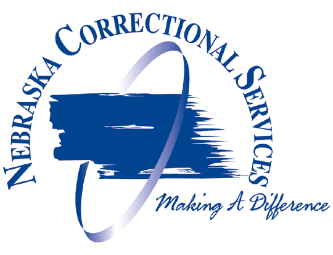 Pete Ricketts, Governor        State of NebraskaScott R. Frakes, Director        Department of Correctional ServicesP. O. Box 94661      Lincoln, Nebraska  68509-4661       (402) 471-2654YESNO1.To your knowledge do you have any relatives, employees, contractors, sub-contractors, or a personal relationship with any one who is currently employed by the Nebraska Department of Correctional Services?         If yes, who?2.Has an employee of the Department of Correctional Services performed work for you under your current contract with the NDCS?         If yes, who, how long, and in what capacity?3.Does an employee of the Department of Correctional Services (past or present) hold any corporate position in your company?         If yes, who and what position?4.Incorporated companies, please provide the following information:Name of Corporate Entity: ______________________________________________Principle Office Address:   ______________________________________________Registered Agent and Office Address: _____________________________________Incorporated companies, please provide the following information:Name of Corporate Entity: ______________________________________________Principle Office Address:   ______________________________________________Registered Agent and Office Address: _____________________________________Incorporated companies, please provide the following information:Name of Corporate Entity: ______________________________________________Principle Office Address:   ______________________________________________Registered Agent and Office Address: _____________________________________5.Non-Incorporated Companies please provide the following information: Owner:       _____________________________________Non-Incorporated Companies please provide the following information: Owner:       _____________________________________Non-Incorporated Companies please provide the following information: Owner:       _____________________________________